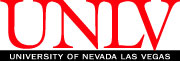 GRADUATE COLLEGEGRADUATE ASSISTANT APPLICATION – ECONOMIC DEVELOPMENT Submit application materials via e-mail by close of business on Monday, August 4, 2014 to zach.miles@unlv.edu PERSONAL  INFORMATIONPERSONAL  INFORMATIONPERSONAL  INFORMATIONPERSONAL  INFORMATIONPERSONAL  INFORMATIONPERSONAL  INFORMATIONPERSONAL  INFORMATIONPERSONAL  INFORMATIONPERSONAL  INFORMATIONPERSONAL  INFORMATIONPERSONAL  INFORMATIONPERSONAL  INFORMATIONPERSONAL  INFORMATIONPERSONAL  INFORMATIONPERSONAL  INFORMATIONPERSONAL  INFORMATIONPERSONAL  INFORMATIONPERSONAL  INFORMATIONPERSONAL  INFORMATIONPERSONAL  INFORMATIONPERSONAL  INFORMATIONPERSONAL  INFORMATIONPERSONAL  INFORMATIONPERSONAL  INFORMATIONPERSONAL  INFORMATIONPERSONAL  INFORMATIONPERSONAL  INFORMATIONPERSONAL  INFORMATIONPERSONAL  INFORMATIONPERSONAL  INFORMATIONPERSONAL  INFORMATIONPERSONAL  INFORMATIONPERSONAL  INFORMATIONPERSONAL  INFORMATIONPERSONAL  INFORMATIONPERSONAL  INFORMATIONPERSONAL  INFORMATIONPERSONAL  INFORMATIONPERSONAL  INFORMATIONPERSONAL  INFORMATIONPERSONAL  INFORMATIONPERSONAL  INFORMATIONPERSONAL  INFORMATIONPERSONAL  INFORMATIONPERSONAL  INFORMATIONPERSONAL  INFORMATIONPERSONAL  INFORMATIONPERSONAL  INFORMATIONPERSONAL  INFORMATIONPERSONAL  INFORMATIONPERSONAL  INFORMATIONPERSONAL  INFORMATIONPERSONAL  INFORMATIONPERSONAL  INFORMATIONPERSONAL  INFORMATIONPERSONAL  INFORMATIONPERSONAL  INFORMATIONPERSONAL  INFORMATIONPERSONAL  INFORMATIONPERSONAL  INFORMATIONPERSONAL  INFORMATIONPERSONAL  INFORMATIONLast Name:Last Name:Last Name:Last Name:Last Name:First Name:First Name:First Name:First Name:First Name:First Name:First Name:MI:Other names under which records may appear:Other names under which records may appear:Other names under which records may appear:Other names under which records may appear:Other names under which records may appear:Other names under which records may appear:Other names under which records may appear:Other names under which records may appear:Other names under which records may appear:Other names under which records may appear:Other names under which records may appear:Other names under which records may appear:Other names under which records may appear:Other names under which records may appear:Other names under which records may appear:Other names under which records may appear:Other names under which records may appear:Student ID (L#) or Social Security Number:Student ID (L#) or Social Security Number:Student ID (L#) or Social Security Number:Student ID (L#) or Social Security Number:Student ID (L#) or Social Security Number:Student ID (L#) or Social Security Number:Student ID (L#) or Social Security Number:Student ID (L#) or Social Security Number:Student ID (L#) or Social Security Number:Student ID (L#) or Social Security Number:Student ID (L#) or Social Security Number:Student ID (L#) or Social Security Number:Student ID (L#) or Social Security Number:Student ID (L#) or Social Security Number:Student ID (L#) or Social Security Number:Student ID (L#) or Social Security Number:Date of Birth:Date of Birth:Date of Birth:Date of Birth:Date of Birth:Date of Birth:Date of Birth:Date of Birth:Date of Birth:Date of Birth:Mailing Address:Mailing Address:Mailing Address:Mailing Address:Mailing Address:Mailing Address:City:City:City:City:State:State:State:State:State:State:Zip:Zip:Zip:Zip:Phone:Phone:Phone:Foreign Country (if applicable):Foreign Country (if applicable):Foreign Country (if applicable):Foreign Country (if applicable):Foreign Country (if applicable):Foreign Country (if applicable):Foreign Country (if applicable):Foreign Country (if applicable):Foreign Country (if applicable):Foreign Country (if applicable):Foreign Country (if applicable):Foreign Country (if applicable):Foreign Country (if applicable):Permanent Address:Permanent Address:Permanent Address:Permanent Address:Permanent Address:Permanent Address:Permanent Address:Permanent Address:City:City:City:State:State:State:State:State:State:Zip:Zip:Zip:Phone:Phone:Phone:Country of Citizenship:Country of Citizenship:Country of Citizenship:Country of Citizenship:Country of Citizenship:Country of Citizenship:Country of Citizenship:Country of Citizenship:Country of Citizenship:E-mail Address:E-mail Address:E-mail Address:E-mail Address:E-mail Address:E-mail Address:E-mail Address:E-mail Address:E-mail Address:E-mail Address:E-mail Address:OPTIONAL INFORMATIONOPTIONAL INFORMATIONOPTIONAL INFORMATIONOPTIONAL INFORMATIONOPTIONAL INFORMATIONOPTIONAL INFORMATIONOPTIONAL INFORMATIONOPTIONAL INFORMATIONOPTIONAL INFORMATIONOPTIONAL INFORMATIONOPTIONAL INFORMATIONOPTIONAL INFORMATIONOPTIONAL INFORMATIONOPTIONAL INFORMATIONOPTIONAL INFORMATIONOPTIONAL INFORMATIONOPTIONAL INFORMATIONOPTIONAL INFORMATIONOPTIONAL INFORMATIONOPTIONAL INFORMATIONOPTIONAL INFORMATIONOPTIONAL INFORMATIONOPTIONAL INFORMATIONOPTIONAL INFORMATIONOPTIONAL INFORMATIONOPTIONAL INFORMATIONOPTIONAL INFORMATIONOPTIONAL INFORMATIONOPTIONAL INFORMATIONOPTIONAL INFORMATIONOPTIONAL INFORMATIONOPTIONAL INFORMATIONOPTIONAL INFORMATIONOPTIONAL INFORMATIONOPTIONAL INFORMATIONOPTIONAL INFORMATIONOPTIONAL INFORMATIONOPTIONAL INFORMATIONOPTIONAL INFORMATIONOPTIONAL INFORMATIONOPTIONAL INFORMATIONOPTIONAL INFORMATIONOPTIONAL INFORMATIONOPTIONAL INFORMATIONOPTIONAL INFORMATIONOPTIONAL INFORMATIONOPTIONAL INFORMATIONOPTIONAL INFORMATIONOPTIONAL INFORMATIONOPTIONAL INFORMATIONOPTIONAL INFORMATIONOPTIONAL INFORMATIONOPTIONAL INFORMATIONOPTIONAL INFORMATIONOPTIONAL INFORMATIONOPTIONAL INFORMATIONOPTIONAL INFORMATIONOPTIONAL INFORMATIONOPTIONAL INFORMATIONOPTIONAL INFORMATIONOPTIONAL INFORMATIONOPTIONAL INFORMATIONRacial/Ethnic Background:                                      African-American/Black not Hispanic             Asian-American/Pacific Islander					 Hispanic/Latino				 Native American/Alaskan Native  Caucasian/White not Hispanic		 Prefer not to answerPhysical/Medical Limitations?         Yes            NoRacial/Ethnic Background:                                      African-American/Black not Hispanic             Asian-American/Pacific Islander					 Hispanic/Latino				 Native American/Alaskan Native  Caucasian/White not Hispanic		 Prefer not to answerPhysical/Medical Limitations?         Yes            NoRacial/Ethnic Background:                                      African-American/Black not Hispanic             Asian-American/Pacific Islander					 Hispanic/Latino				 Native American/Alaskan Native  Caucasian/White not Hispanic		 Prefer not to answerPhysical/Medical Limitations?         Yes            NoRacial/Ethnic Background:                                      African-American/Black not Hispanic             Asian-American/Pacific Islander					 Hispanic/Latino				 Native American/Alaskan Native  Caucasian/White not Hispanic		 Prefer not to answerPhysical/Medical Limitations?         Yes            NoRacial/Ethnic Background:                                      African-American/Black not Hispanic             Asian-American/Pacific Islander					 Hispanic/Latino				 Native American/Alaskan Native  Caucasian/White not Hispanic		 Prefer not to answerPhysical/Medical Limitations?         Yes            NoRacial/Ethnic Background:                                      African-American/Black not Hispanic             Asian-American/Pacific Islander					 Hispanic/Latino				 Native American/Alaskan Native  Caucasian/White not Hispanic		 Prefer not to answerPhysical/Medical Limitations?         Yes            NoRacial/Ethnic Background:                                      African-American/Black not Hispanic             Asian-American/Pacific Islander					 Hispanic/Latino				 Native American/Alaskan Native  Caucasian/White not Hispanic		 Prefer not to answerPhysical/Medical Limitations?         Yes            NoRacial/Ethnic Background:                                      African-American/Black not Hispanic             Asian-American/Pacific Islander					 Hispanic/Latino				 Native American/Alaskan Native  Caucasian/White not Hispanic		 Prefer not to answerPhysical/Medical Limitations?         Yes            NoRacial/Ethnic Background:                                      African-American/Black not Hispanic             Asian-American/Pacific Islander					 Hispanic/Latino				 Native American/Alaskan Native  Caucasian/White not Hispanic		 Prefer not to answerPhysical/Medical Limitations?         Yes            NoRacial/Ethnic Background:                                      African-American/Black not Hispanic             Asian-American/Pacific Islander					 Hispanic/Latino				 Native American/Alaskan Native  Caucasian/White not Hispanic		 Prefer not to answerPhysical/Medical Limitations?         Yes            NoRacial/Ethnic Background:                                      African-American/Black not Hispanic             Asian-American/Pacific Islander					 Hispanic/Latino				 Native American/Alaskan Native  Caucasian/White not Hispanic		 Prefer not to answerPhysical/Medical Limitations?         Yes            NoRacial/Ethnic Background:                                      African-American/Black not Hispanic             Asian-American/Pacific Islander					 Hispanic/Latino				 Native American/Alaskan Native  Caucasian/White not Hispanic		 Prefer not to answerPhysical/Medical Limitations?         Yes            NoRacial/Ethnic Background:                                      African-American/Black not Hispanic             Asian-American/Pacific Islander					 Hispanic/Latino				 Native American/Alaskan Native  Caucasian/White not Hispanic		 Prefer not to answerPhysical/Medical Limitations?         Yes            NoRacial/Ethnic Background:                                      African-American/Black not Hispanic             Asian-American/Pacific Islander					 Hispanic/Latino				 Native American/Alaskan Native  Caucasian/White not Hispanic		 Prefer not to answerPhysical/Medical Limitations?         Yes            NoRacial/Ethnic Background:                                      African-American/Black not Hispanic             Asian-American/Pacific Islander					 Hispanic/Latino				 Native American/Alaskan Native  Caucasian/White not Hispanic		 Prefer not to answerPhysical/Medical Limitations?         Yes            NoRacial/Ethnic Background:                                      African-American/Black not Hispanic             Asian-American/Pacific Islander					 Hispanic/Latino				 Native American/Alaskan Native  Caucasian/White not Hispanic		 Prefer not to answerPhysical/Medical Limitations?         Yes            NoRacial/Ethnic Background:                                      African-American/Black not Hispanic             Asian-American/Pacific Islander					 Hispanic/Latino				 Native American/Alaskan Native  Caucasian/White not Hispanic		 Prefer not to answerPhysical/Medical Limitations?         Yes            NoRacial/Ethnic Background:                                      African-American/Black not Hispanic             Asian-American/Pacific Islander					 Hispanic/Latino				 Native American/Alaskan Native  Caucasian/White not Hispanic		 Prefer not to answerPhysical/Medical Limitations?         Yes            NoRacial/Ethnic Background:                                      African-American/Black not Hispanic             Asian-American/Pacific Islander					 Hispanic/Latino				 Native American/Alaskan Native  Caucasian/White not Hispanic		 Prefer not to answerPhysical/Medical Limitations?         Yes            NoRacial/Ethnic Background:                                      African-American/Black not Hispanic             Asian-American/Pacific Islander					 Hispanic/Latino				 Native American/Alaskan Native  Caucasian/White not Hispanic		 Prefer not to answerPhysical/Medical Limitations?         Yes            NoRacial/Ethnic Background:                                      African-American/Black not Hispanic             Asian-American/Pacific Islander					 Hispanic/Latino				 Native American/Alaskan Native  Caucasian/White not Hispanic		 Prefer not to answerPhysical/Medical Limitations?         Yes            NoRacial/Ethnic Background:                                      African-American/Black not Hispanic             Asian-American/Pacific Islander					 Hispanic/Latino				 Native American/Alaskan Native  Caucasian/White not Hispanic		 Prefer not to answerPhysical/Medical Limitations?         Yes            NoRacial/Ethnic Background:                                      African-American/Black not Hispanic             Asian-American/Pacific Islander					 Hispanic/Latino				 Native American/Alaskan Native  Caucasian/White not Hispanic		 Prefer not to answerPhysical/Medical Limitations?         Yes            NoRacial/Ethnic Background:                                      African-American/Black not Hispanic             Asian-American/Pacific Islander					 Hispanic/Latino				 Native American/Alaskan Native  Caucasian/White not Hispanic		 Prefer not to answerPhysical/Medical Limitations?         Yes            NoRacial/Ethnic Background:                                      African-American/Black not Hispanic             Asian-American/Pacific Islander					 Hispanic/Latino				 Native American/Alaskan Native  Caucasian/White not Hispanic		 Prefer not to answerPhysical/Medical Limitations?         Yes            NoRacial/Ethnic Background:                                      African-American/Black not Hispanic             Asian-American/Pacific Islander					 Hispanic/Latino				 Native American/Alaskan Native  Caucasian/White not Hispanic		 Prefer not to answerPhysical/Medical Limitations?         Yes            NoRacial/Ethnic Background:                                      African-American/Black not Hispanic             Asian-American/Pacific Islander					 Hispanic/Latino				 Native American/Alaskan Native  Caucasian/White not Hispanic		 Prefer not to answerPhysical/Medical Limitations?         Yes            NoRacial/Ethnic Background:                                      African-American/Black not Hispanic             Asian-American/Pacific Islander					 Hispanic/Latino				 Native American/Alaskan Native  Caucasian/White not Hispanic		 Prefer not to answerPhysical/Medical Limitations?         Yes            NoRacial/Ethnic Background:                                      African-American/Black not Hispanic             Asian-American/Pacific Islander					 Hispanic/Latino				 Native American/Alaskan Native  Caucasian/White not Hispanic		 Prefer not to answerPhysical/Medical Limitations?         Yes            NoRacial/Ethnic Background:                                      African-American/Black not Hispanic             Asian-American/Pacific Islander					 Hispanic/Latino				 Native American/Alaskan Native  Caucasian/White not Hispanic		 Prefer not to answerPhysical/Medical Limitations?         Yes            NoRacial/Ethnic Background:                                      African-American/Black not Hispanic             Asian-American/Pacific Islander					 Hispanic/Latino				 Native American/Alaskan Native  Caucasian/White not Hispanic		 Prefer not to answerPhysical/Medical Limitations?         Yes            NoRacial/Ethnic Background:                                      African-American/Black not Hispanic             Asian-American/Pacific Islander					 Hispanic/Latino				 Native American/Alaskan Native  Caucasian/White not Hispanic		 Prefer not to answerPhysical/Medical Limitations?         Yes            NoRacial/Ethnic Background:                                      African-American/Black not Hispanic             Asian-American/Pacific Islander					 Hispanic/Latino				 Native American/Alaskan Native  Caucasian/White not Hispanic		 Prefer not to answerPhysical/Medical Limitations?         Yes            NoRacial/Ethnic Background:                                      African-American/Black not Hispanic             Asian-American/Pacific Islander					 Hispanic/Latino				 Native American/Alaskan Native  Caucasian/White not Hispanic		 Prefer not to answerPhysical/Medical Limitations?         Yes            NoRacial/Ethnic Background:                                      African-American/Black not Hispanic             Asian-American/Pacific Islander					 Hispanic/Latino				 Native American/Alaskan Native  Caucasian/White not Hispanic		 Prefer not to answerPhysical/Medical Limitations?         Yes            NoRacial/Ethnic Background:                                      African-American/Black not Hispanic             Asian-American/Pacific Islander					 Hispanic/Latino				 Native American/Alaskan Native  Caucasian/White not Hispanic		 Prefer not to answerPhysical/Medical Limitations?         Yes            NoRacial/Ethnic Background:                                      African-American/Black not Hispanic             Asian-American/Pacific Islander					 Hispanic/Latino				 Native American/Alaskan Native  Caucasian/White not Hispanic		 Prefer not to answerPhysical/Medical Limitations?         Yes            NoRacial/Ethnic Background:                                      African-American/Black not Hispanic             Asian-American/Pacific Islander					 Hispanic/Latino				 Native American/Alaskan Native  Caucasian/White not Hispanic		 Prefer not to answerPhysical/Medical Limitations?         Yes            NoRacial/Ethnic Background:                                      African-American/Black not Hispanic             Asian-American/Pacific Islander					 Hispanic/Latino				 Native American/Alaskan Native  Caucasian/White not Hispanic		 Prefer not to answerPhysical/Medical Limitations?         Yes            NoRacial/Ethnic Background:                                      African-American/Black not Hispanic             Asian-American/Pacific Islander					 Hispanic/Latino				 Native American/Alaskan Native  Caucasian/White not Hispanic		 Prefer not to answerPhysical/Medical Limitations?         Yes            NoRacial/Ethnic Background:                                      African-American/Black not Hispanic             Asian-American/Pacific Islander					 Hispanic/Latino				 Native American/Alaskan Native  Caucasian/White not Hispanic		 Prefer not to answerPhysical/Medical Limitations?         Yes            NoRacial/Ethnic Background:                                      African-American/Black not Hispanic             Asian-American/Pacific Islander					 Hispanic/Latino				 Native American/Alaskan Native  Caucasian/White not Hispanic		 Prefer not to answerPhysical/Medical Limitations?         Yes            NoRacial/Ethnic Background:                                      African-American/Black not Hispanic             Asian-American/Pacific Islander					 Hispanic/Latino				 Native American/Alaskan Native  Caucasian/White not Hispanic		 Prefer not to answerPhysical/Medical Limitations?         Yes            NoRacial/Ethnic Background:                                      African-American/Black not Hispanic             Asian-American/Pacific Islander					 Hispanic/Latino				 Native American/Alaskan Native  Caucasian/White not Hispanic		 Prefer not to answerPhysical/Medical Limitations?         Yes            NoRacial/Ethnic Background:                                      African-American/Black not Hispanic             Asian-American/Pacific Islander					 Hispanic/Latino				 Native American/Alaskan Native  Caucasian/White not Hispanic		 Prefer not to answerPhysical/Medical Limitations?         Yes            NoRacial/Ethnic Background:                                      African-American/Black not Hispanic             Asian-American/Pacific Islander					 Hispanic/Latino				 Native American/Alaskan Native  Caucasian/White not Hispanic		 Prefer not to answerPhysical/Medical Limitations?         Yes            NoRacial/Ethnic Background:                                      African-American/Black not Hispanic             Asian-American/Pacific Islander					 Hispanic/Latino				 Native American/Alaskan Native  Caucasian/White not Hispanic		 Prefer not to answerPhysical/Medical Limitations?         Yes            NoRacial/Ethnic Background:                                      African-American/Black not Hispanic             Asian-American/Pacific Islander					 Hispanic/Latino				 Native American/Alaskan Native  Caucasian/White not Hispanic		 Prefer not to answerPhysical/Medical Limitations?         Yes            NoRacial/Ethnic Background:                                      African-American/Black not Hispanic             Asian-American/Pacific Islander					 Hispanic/Latino				 Native American/Alaskan Native  Caucasian/White not Hispanic		 Prefer not to answerPhysical/Medical Limitations?         Yes            NoRacial/Ethnic Background:                                      African-American/Black not Hispanic             Asian-American/Pacific Islander					 Hispanic/Latino				 Native American/Alaskan Native  Caucasian/White not Hispanic		 Prefer not to answerPhysical/Medical Limitations?         Yes            NoRacial/Ethnic Background:                                      African-American/Black not Hispanic             Asian-American/Pacific Islander					 Hispanic/Latino				 Native American/Alaskan Native  Caucasian/White not Hispanic		 Prefer not to answerPhysical/Medical Limitations?         Yes            NoRacial/Ethnic Background:                                      African-American/Black not Hispanic             Asian-American/Pacific Islander					 Hispanic/Latino				 Native American/Alaskan Native  Caucasian/White not Hispanic		 Prefer not to answerPhysical/Medical Limitations?         Yes            NoRacial/Ethnic Background:                                      African-American/Black not Hispanic             Asian-American/Pacific Islander					 Hispanic/Latino				 Native American/Alaskan Native  Caucasian/White not Hispanic		 Prefer not to answerPhysical/Medical Limitations?         Yes            NoRacial/Ethnic Background:                                      African-American/Black not Hispanic             Asian-American/Pacific Islander					 Hispanic/Latino				 Native American/Alaskan Native  Caucasian/White not Hispanic		 Prefer not to answerPhysical/Medical Limitations?         Yes            NoRacial/Ethnic Background:                                      African-American/Black not Hispanic             Asian-American/Pacific Islander					 Hispanic/Latino				 Native American/Alaskan Native  Caucasian/White not Hispanic		 Prefer not to answerPhysical/Medical Limitations?         Yes            NoRacial/Ethnic Background:                                      African-American/Black not Hispanic             Asian-American/Pacific Islander					 Hispanic/Latino				 Native American/Alaskan Native  Caucasian/White not Hispanic		 Prefer not to answerPhysical/Medical Limitations?         Yes            NoRacial/Ethnic Background:                                      African-American/Black not Hispanic             Asian-American/Pacific Islander					 Hispanic/Latino				 Native American/Alaskan Native  Caucasian/White not Hispanic		 Prefer not to answerPhysical/Medical Limitations?         Yes            NoRacial/Ethnic Background:                                      African-American/Black not Hispanic             Asian-American/Pacific Islander					 Hispanic/Latino				 Native American/Alaskan Native  Caucasian/White not Hispanic		 Prefer not to answerPhysical/Medical Limitations?         Yes            NoRacial/Ethnic Background:                                      African-American/Black not Hispanic             Asian-American/Pacific Islander					 Hispanic/Latino				 Native American/Alaskan Native  Caucasian/White not Hispanic		 Prefer not to answerPhysical/Medical Limitations?         Yes            NoRacial/Ethnic Background:                                      African-American/Black not Hispanic             Asian-American/Pacific Islander					 Hispanic/Latino				 Native American/Alaskan Native  Caucasian/White not Hispanic		 Prefer not to answerPhysical/Medical Limitations?         Yes            NoRacial/Ethnic Background:                                      African-American/Black not Hispanic             Asian-American/Pacific Islander					 Hispanic/Latino				 Native American/Alaskan Native  Caucasian/White not Hispanic		 Prefer not to answerPhysical/Medical Limitations?         Yes            NoRacial/Ethnic Background:                                      African-American/Black not Hispanic             Asian-American/Pacific Islander					 Hispanic/Latino				 Native American/Alaskan Native  Caucasian/White not Hispanic		 Prefer not to answerPhysical/Medical Limitations?         Yes            NoADMISSION STATUS (check and complete appropriate informationa)ADMISSION STATUS (check and complete appropriate informationa)ADMISSION STATUS (check and complete appropriate informationa)ADMISSION STATUS (check and complete appropriate informationa)ADMISSION STATUS (check and complete appropriate informationa)ADMISSION STATUS (check and complete appropriate informationa)ADMISSION STATUS (check and complete appropriate informationa)ADMISSION STATUS (check and complete appropriate informationa)ADMISSION STATUS (check and complete appropriate informationa)ADMISSION STATUS (check and complete appropriate informationa)ADMISSION STATUS (check and complete appropriate informationa)ADMISSION STATUS (check and complete appropriate informationa)ADMISSION STATUS (check and complete appropriate informationa)ADMISSION STATUS (check and complete appropriate informationa)ADMISSION STATUS (check and complete appropriate informationa)ADMISSION STATUS (check and complete appropriate informationa)ADMISSION STATUS (check and complete appropriate informationa)ADMISSION STATUS (check and complete appropriate informationa)ADMISSION STATUS (check and complete appropriate informationa)ADMISSION STATUS (check and complete appropriate informationa)ADMISSION STATUS (check and complete appropriate informationa)ADMISSION STATUS (check and complete appropriate informationa)ADMISSION STATUS (check and complete appropriate informationa)ADMISSION STATUS (check and complete appropriate informationa)ADMISSION STATUS (check and complete appropriate informationa)ADMISSION STATUS (check and complete appropriate informationa)ADMISSION STATUS (check and complete appropriate informationa)ADMISSION STATUS (check and complete appropriate informationa)ADMISSION STATUS (check and complete appropriate informationa)ADMISSION STATUS (check and complete appropriate informationa)ADMISSION STATUS (check and complete appropriate informationa)ADMISSION STATUS (check and complete appropriate informationa)ADMISSION STATUS (check and complete appropriate informationa)ADMISSION STATUS (check and complete appropriate informationa)ADMISSION STATUS (check and complete appropriate informationa)ADMISSION STATUS (check and complete appropriate informationa)ADMISSION STATUS (check and complete appropriate informationa)ADMISSION STATUS (check and complete appropriate informationa)ADMISSION STATUS (check and complete appropriate informationa)ADMISSION STATUS (check and complete appropriate informationa)ADMISSION STATUS (check and complete appropriate informationa)ADMISSION STATUS (check and complete appropriate informationa)ADMISSION STATUS (check and complete appropriate informationa)ADMISSION STATUS (check and complete appropriate informationa)ADMISSION STATUS (check and complete appropriate informationa)ADMISSION STATUS (check and complete appropriate informationa)ADMISSION STATUS (check and complete appropriate informationa)ADMISSION STATUS (check and complete appropriate informationa)ADMISSION STATUS (check and complete appropriate informationa)ADMISSION STATUS (check and complete appropriate informationa)ADMISSION STATUS (check and complete appropriate informationa)ADMISSION STATUS (check and complete appropriate informationa)ADMISSION STATUS (check and complete appropriate informationa)ADMISSION STATUS (check and complete appropriate informationa)ADMISSION STATUS (check and complete appropriate informationa)ADMISSION STATUS (check and complete appropriate informationa)ADMISSION STATUS (check and complete appropriate informationa)ADMISSION STATUS (check and complete appropriate informationa)ADMISSION STATUS (check and complete appropriate informationa)ADMISSION STATUS (check and complete appropriate informationa)ADMISSION STATUS (check and complete appropriate informationa)ADMISSION STATUS (check and complete appropriate informationa) Admitted          Applied        Department: Admitted          Applied        Department: Admitted          Applied        Department: Admitted          Applied        Department: Admitted          Applied        Department: Admitted          Applied        Department: Admitted          Applied        Department: Admitted          Applied        Department: Admitted          Applied        Department: Admitted          Applied        Department: Admitted          Applied        Department: Admitted          Applied        Department: Admitted          Applied        Department: Admitted          Applied        Department: Admitted          Applied        Department: Admitted          Applied        Department: Admitted          Applied        Department:Which Term Admitted (or Applied) :   Fall   Year:Which Term Admitted (or Applied) :   Fall   Year:Which Term Admitted (or Applied) :   Fall   Year:Which Term Admitted (or Applied) :   Fall   Year:Which Term Admitted (or Applied) :   Fall   Year:Which Term Admitted (or Applied) :   Fall   Year:Which Term Admitted (or Applied) :   Fall   Year:Which Term Admitted (or Applied) :   Fall   Year:Which Term Admitted (or Applied) :   Fall   Year:Which Term Admitted (or Applied) :   Fall   Year:Which Term Admitted (or Applied) :   Fall   Year:Which Term Admitted (or Applied) :   Fall   Year:Which Term Admitted (or Applied) :   Fall   Year:Which Term Admitted (or Applied) :   Fall   Year:Which Term Admitted (or Applied) :   Fall   Year:Which Term Admitted (or Applied) :   Fall   Year:Which Term Admitted (or Applied) :   Fall   Year:Which Term Admitted (or Applied) :   Fall   Year:Which Term Admitted (or Applied) :   Fall   Year:Which Term Admitted (or Applied) :   Fall   Year:Which Term Admitted (or Applied) :   Fall   Year:Which Term Admitted (or Applied) :   Fall   Year: Spring   Year: Spring   Year: Spring   Year: Spring   Year: Spring   Year: Spring   Year: Spring   Year: Spring   Year: Spring   Year: Spring   Year: Summer   Year: Summer   Year: Summer   Year: Summer   Year: Summer   Year: Summer   Year: Summer   Year: Summer   Year:Degree Program (refer to List of Graduate Degrees):Degree Program (refer to List of Graduate Degrees):Degree Program (refer to List of Graduate Degrees):Degree Program (refer to List of Graduate Degrees):Degree Program (refer to List of Graduate Degrees):Degree Program (refer to List of Graduate Degrees):Degree Program (refer to List of Graduate Degrees):Degree Program (refer to List of Graduate Degrees):Degree Program (refer to List of Graduate Degrees):Degree Program (refer to List of Graduate Degrees):Degree Program (refer to List of Graduate Degrees):Degree Program (refer to List of Graduate Degrees):Degree Program (refer to List of Graduate Degrees):Degree Program (refer to List of Graduate Degrees):Degree Program (refer to List of Graduate Degrees):Degree Program (refer to List of Graduate Degrees):Degree Program (refer to List of Graduate Degrees):Degree Program (refer to List of Graduate Degrees):Degree Program (refer to List of Graduate Degrees):Degree Program (refer to List of Graduate Degrees):ECONOMIC DEVELOPMENT INTERESTSECONOMIC DEVELOPMENT INTERESTSECONOMIC DEVELOPMENT INTERESTSECONOMIC DEVELOPMENT INTERESTSECONOMIC DEVELOPMENT INTERESTSECONOMIC DEVELOPMENT INTERESTSECONOMIC DEVELOPMENT INTERESTSECONOMIC DEVELOPMENT INTERESTSECONOMIC DEVELOPMENT INTERESTSECONOMIC DEVELOPMENT INTERESTSECONOMIC DEVELOPMENT INTERESTSECONOMIC DEVELOPMENT INTERESTSECONOMIC DEVELOPMENT INTERESTSECONOMIC DEVELOPMENT INTERESTSECONOMIC DEVELOPMENT INTERESTSECONOMIC DEVELOPMENT INTERESTSECONOMIC DEVELOPMENT INTERESTSECONOMIC DEVELOPMENT INTERESTSECONOMIC DEVELOPMENT INTERESTSECONOMIC DEVELOPMENT INTERESTSECONOMIC DEVELOPMENT INTERESTSECONOMIC DEVELOPMENT INTERESTSECONOMIC DEVELOPMENT INTERESTSECONOMIC DEVELOPMENT INTERESTSECONOMIC DEVELOPMENT INTERESTSECONOMIC DEVELOPMENT INTERESTSECONOMIC DEVELOPMENT INTERESTSECONOMIC DEVELOPMENT INTERESTSECONOMIC DEVELOPMENT INTERESTSECONOMIC DEVELOPMENT INTERESTSECONOMIC DEVELOPMENT INTERESTSECONOMIC DEVELOPMENT INTERESTSECONOMIC DEVELOPMENT INTERESTSECONOMIC DEVELOPMENT INTERESTSECONOMIC DEVELOPMENT INTERESTSECONOMIC DEVELOPMENT INTERESTSECONOMIC DEVELOPMENT INTERESTSECONOMIC DEVELOPMENT INTERESTSECONOMIC DEVELOPMENT INTERESTSECONOMIC DEVELOPMENT INTERESTSECONOMIC DEVELOPMENT INTERESTSECONOMIC DEVELOPMENT INTERESTSECONOMIC DEVELOPMENT INTERESTSECONOMIC DEVELOPMENT INTERESTSECONOMIC DEVELOPMENT INTERESTSECONOMIC DEVELOPMENT INTERESTSECONOMIC DEVELOPMENT INTERESTSECONOMIC DEVELOPMENT INTERESTSECONOMIC DEVELOPMENT INTERESTSECONOMIC DEVELOPMENT INTERESTSECONOMIC DEVELOPMENT INTERESTSECONOMIC DEVELOPMENT INTERESTSECONOMIC DEVELOPMENT INTERESTSECONOMIC DEVELOPMENT INTERESTSECONOMIC DEVELOPMENT INTERESTSECONOMIC DEVELOPMENT INTERESTSECONOMIC DEVELOPMENT INTERESTSECONOMIC DEVELOPMENT INTERESTSECONOMIC DEVELOPMENT INTERESTSECONOMIC DEVELOPMENT INTERESTSECONOMIC DEVELOPMENT INTERESTSECONOMIC DEVELOPMENT INTERESTSECONOMIC DEVELOPMENT INTERESTS Intellectual Property		 Company Formation                        Business Plans                                   Corporate Management 	 Small Business Startup		 Institutional Investment                   Business Community Engagement    Finance Technology Transfer                          Economic Development/Diversity  Small Business Loans/Grants            Sciences to BusinessOther (please specify):       Intellectual Property		 Company Formation                        Business Plans                                   Corporate Management 	 Small Business Startup		 Institutional Investment                   Business Community Engagement    Finance Technology Transfer                          Economic Development/Diversity  Small Business Loans/Grants            Sciences to BusinessOther (please specify):       Intellectual Property		 Company Formation                        Business Plans                                   Corporate Management 	 Small Business Startup		 Institutional Investment                   Business Community Engagement    Finance Technology Transfer                          Economic Development/Diversity  Small Business Loans/Grants            Sciences to BusinessOther (please specify):       Intellectual Property		 Company Formation                        Business Plans                                   Corporate Management 	 Small Business Startup		 Institutional Investment                   Business Community Engagement    Finance Technology Transfer                          Economic Development/Diversity  Small Business Loans/Grants            Sciences to BusinessOther (please specify):       Intellectual Property		 Company Formation                        Business Plans                                   Corporate Management 	 Small Business Startup		 Institutional Investment                   Business Community Engagement    Finance Technology Transfer                          Economic Development/Diversity  Small Business Loans/Grants            Sciences to BusinessOther (please specify):       Intellectual Property		 Company Formation                        Business Plans                                   Corporate Management 	 Small Business Startup		 Institutional Investment                   Business Community Engagement    Finance Technology Transfer                          Economic Development/Diversity  Small Business Loans/Grants            Sciences to BusinessOther (please specify):       Intellectual Property		 Company Formation                        Business Plans                                   Corporate Management 	 Small Business Startup		 Institutional Investment                   Business Community Engagement    Finance Technology Transfer                          Economic Development/Diversity  Small Business Loans/Grants            Sciences to BusinessOther (please specify):       Intellectual Property		 Company Formation                        Business Plans                                   Corporate Management 	 Small Business Startup		 Institutional Investment                   Business Community Engagement    Finance Technology Transfer                          Economic Development/Diversity  Small Business Loans/Grants            Sciences to BusinessOther (please specify):       Intellectual Property		 Company Formation                        Business Plans                                   Corporate Management 	 Small Business Startup		 Institutional Investment                   Business Community Engagement    Finance Technology Transfer                          Economic Development/Diversity  Small Business Loans/Grants            Sciences to BusinessOther (please specify):       Intellectual Property		 Company Formation                        Business Plans                                   Corporate Management 	 Small Business Startup		 Institutional Investment                   Business Community Engagement    Finance Technology Transfer                          Economic Development/Diversity  Small Business Loans/Grants            Sciences to BusinessOther (please specify):       Intellectual Property		 Company Formation                        Business Plans                                   Corporate Management 	 Small Business Startup		 Institutional Investment                   Business Community Engagement    Finance Technology Transfer                          Economic Development/Diversity  Small Business Loans/Grants            Sciences to BusinessOther (please specify):       Intellectual Property		 Company Formation                        Business Plans                                   Corporate Management 	 Small Business Startup		 Institutional Investment                   Business Community Engagement    Finance Technology Transfer                          Economic Development/Diversity  Small Business Loans/Grants            Sciences to BusinessOther (please specify):       Intellectual Property		 Company Formation                        Business Plans                                   Corporate Management 	 Small Business Startup		 Institutional Investment                   Business Community Engagement    Finance Technology Transfer                          Economic Development/Diversity  Small Business Loans/Grants            Sciences to BusinessOther (please specify):       Intellectual Property		 Company Formation                        Business Plans                                   Corporate Management 	 Small Business Startup		 Institutional Investment                   Business Community Engagement    Finance Technology Transfer                          Economic Development/Diversity  Small Business Loans/Grants            Sciences to BusinessOther (please specify):       Intellectual Property		 Company Formation                        Business Plans                                   Corporate Management 	 Small Business Startup		 Institutional Investment                   Business Community Engagement    Finance Technology Transfer                          Economic Development/Diversity  Small Business Loans/Grants            Sciences to BusinessOther (please specify):       Intellectual Property		 Company Formation                        Business Plans                                   Corporate Management 	 Small Business Startup		 Institutional Investment                   Business Community Engagement    Finance Technology Transfer                          Economic Development/Diversity  Small Business Loans/Grants            Sciences to BusinessOther (please specify):       Intellectual Property		 Company Formation                        Business Plans                                   Corporate Management 	 Small Business Startup		 Institutional Investment                   Business Community Engagement    Finance Technology Transfer                          Economic Development/Diversity  Small Business Loans/Grants            Sciences to BusinessOther (please specify):       Intellectual Property		 Company Formation                        Business Plans                                   Corporate Management 	 Small Business Startup		 Institutional Investment                   Business Community Engagement    Finance Technology Transfer                          Economic Development/Diversity  Small Business Loans/Grants            Sciences to BusinessOther (please specify):       Intellectual Property		 Company Formation                        Business Plans                                   Corporate Management 	 Small Business Startup		 Institutional Investment                   Business Community Engagement    Finance Technology Transfer                          Economic Development/Diversity  Small Business Loans/Grants            Sciences to BusinessOther (please specify):       Intellectual Property		 Company Formation                        Business Plans                                   Corporate Management 	 Small Business Startup		 Institutional Investment                   Business Community Engagement    Finance Technology Transfer                          Economic Development/Diversity  Small Business Loans/Grants            Sciences to BusinessOther (please specify):       Intellectual Property		 Company Formation                        Business Plans                                   Corporate Management 	 Small Business Startup		 Institutional Investment                   Business Community Engagement    Finance Technology Transfer                          Economic Development/Diversity  Small Business Loans/Grants            Sciences to BusinessOther (please specify):       Intellectual Property		 Company Formation                        Business Plans                                   Corporate Management 	 Small Business Startup		 Institutional Investment                   Business Community Engagement    Finance Technology Transfer                          Economic Development/Diversity  Small Business Loans/Grants            Sciences to BusinessOther (please specify):       Intellectual Property		 Company Formation                        Business Plans                                   Corporate Management 	 Small Business Startup		 Institutional Investment                   Business Community Engagement    Finance Technology Transfer                          Economic Development/Diversity  Small Business Loans/Grants            Sciences to BusinessOther (please specify):       Intellectual Property		 Company Formation                        Business Plans                                   Corporate Management 	 Small Business Startup		 Institutional Investment                   Business Community Engagement    Finance Technology Transfer                          Economic Development/Diversity  Small Business Loans/Grants            Sciences to BusinessOther (please specify):       Intellectual Property		 Company Formation                        Business Plans                                   Corporate Management 	 Small Business Startup		 Institutional Investment                   Business Community Engagement    Finance Technology Transfer                          Economic Development/Diversity  Small Business Loans/Grants            Sciences to BusinessOther (please specify):       Intellectual Property		 Company Formation                        Business Plans                                   Corporate Management 	 Small Business Startup		 Institutional Investment                   Business Community Engagement    Finance Technology Transfer                          Economic Development/Diversity  Small Business Loans/Grants            Sciences to BusinessOther (please specify):       Intellectual Property		 Company Formation                        Business Plans                                   Corporate Management 	 Small Business Startup		 Institutional Investment                   Business Community Engagement    Finance Technology Transfer                          Economic Development/Diversity  Small Business Loans/Grants            Sciences to BusinessOther (please specify):       Intellectual Property		 Company Formation                        Business Plans                                   Corporate Management 	 Small Business Startup		 Institutional Investment                   Business Community Engagement    Finance Technology Transfer                          Economic Development/Diversity  Small Business Loans/Grants            Sciences to BusinessOther (please specify):       Intellectual Property		 Company Formation                        Business Plans                                   Corporate Management 	 Small Business Startup		 Institutional Investment                   Business Community Engagement    Finance Technology Transfer                          Economic Development/Diversity  Small Business Loans/Grants            Sciences to BusinessOther (please specify):       Intellectual Property		 Company Formation                        Business Plans                                   Corporate Management 	 Small Business Startup		 Institutional Investment                   Business Community Engagement    Finance Technology Transfer                          Economic Development/Diversity  Small Business Loans/Grants            Sciences to BusinessOther (please specify):       Intellectual Property		 Company Formation                        Business Plans                                   Corporate Management 	 Small Business Startup		 Institutional Investment                   Business Community Engagement    Finance Technology Transfer                          Economic Development/Diversity  Small Business Loans/Grants            Sciences to BusinessOther (please specify):       Intellectual Property		 Company Formation                        Business Plans                                   Corporate Management 	 Small Business Startup		 Institutional Investment                   Business Community Engagement    Finance Technology Transfer                          Economic Development/Diversity  Small Business Loans/Grants            Sciences to BusinessOther (please specify):       Intellectual Property		 Company Formation                        Business Plans                                   Corporate Management 	 Small Business Startup		 Institutional Investment                   Business Community Engagement    Finance Technology Transfer                          Economic Development/Diversity  Small Business Loans/Grants            Sciences to BusinessOther (please specify):       Intellectual Property		 Company Formation                        Business Plans                                   Corporate Management 	 Small Business Startup		 Institutional Investment                   Business Community Engagement    Finance Technology Transfer                          Economic Development/Diversity  Small Business Loans/Grants            Sciences to BusinessOther (please specify):       Intellectual Property		 Company Formation                        Business Plans                                   Corporate Management 	 Small Business Startup		 Institutional Investment                   Business Community Engagement    Finance Technology Transfer                          Economic Development/Diversity  Small Business Loans/Grants            Sciences to BusinessOther (please specify):       Intellectual Property		 Company Formation                        Business Plans                                   Corporate Management 	 Small Business Startup		 Institutional Investment                   Business Community Engagement    Finance Technology Transfer                          Economic Development/Diversity  Small Business Loans/Grants            Sciences to BusinessOther (please specify):       Intellectual Property		 Company Formation                        Business Plans                                   Corporate Management 	 Small Business Startup		 Institutional Investment                   Business Community Engagement    Finance Technology Transfer                          Economic Development/Diversity  Small Business Loans/Grants            Sciences to BusinessOther (please specify):       Intellectual Property		 Company Formation                        Business Plans                                   Corporate Management 	 Small Business Startup		 Institutional Investment                   Business Community Engagement    Finance Technology Transfer                          Economic Development/Diversity  Small Business Loans/Grants            Sciences to BusinessOther (please specify):       Intellectual Property		 Company Formation                        Business Plans                                   Corporate Management 	 Small Business Startup		 Institutional Investment                   Business Community Engagement    Finance Technology Transfer                          Economic Development/Diversity  Small Business Loans/Grants            Sciences to BusinessOther (please specify):       Intellectual Property		 Company Formation                        Business Plans                                   Corporate Management 	 Small Business Startup		 Institutional Investment                   Business Community Engagement    Finance Technology Transfer                          Economic Development/Diversity  Small Business Loans/Grants            Sciences to BusinessOther (please specify):       Intellectual Property		 Company Formation                        Business Plans                                   Corporate Management 	 Small Business Startup		 Institutional Investment                   Business Community Engagement    Finance Technology Transfer                          Economic Development/Diversity  Small Business Loans/Grants            Sciences to BusinessOther (please specify):       Intellectual Property		 Company Formation                        Business Plans                                   Corporate Management 	 Small Business Startup		 Institutional Investment                   Business Community Engagement    Finance Technology Transfer                          Economic Development/Diversity  Small Business Loans/Grants            Sciences to BusinessOther (please specify):       Intellectual Property		 Company Formation                        Business Plans                                   Corporate Management 	 Small Business Startup		 Institutional Investment                   Business Community Engagement    Finance Technology Transfer                          Economic Development/Diversity  Small Business Loans/Grants            Sciences to BusinessOther (please specify):       Intellectual Property		 Company Formation                        Business Plans                                   Corporate Management 	 Small Business Startup		 Institutional Investment                   Business Community Engagement    Finance Technology Transfer                          Economic Development/Diversity  Small Business Loans/Grants            Sciences to BusinessOther (please specify):       Intellectual Property		 Company Formation                        Business Plans                                   Corporate Management 	 Small Business Startup		 Institutional Investment                   Business Community Engagement    Finance Technology Transfer                          Economic Development/Diversity  Small Business Loans/Grants            Sciences to BusinessOther (please specify):       Intellectual Property		 Company Formation                        Business Plans                                   Corporate Management 	 Small Business Startup		 Institutional Investment                   Business Community Engagement    Finance Technology Transfer                          Economic Development/Diversity  Small Business Loans/Grants            Sciences to BusinessOther (please specify):       Intellectual Property		 Company Formation                        Business Plans                                   Corporate Management 	 Small Business Startup		 Institutional Investment                   Business Community Engagement    Finance Technology Transfer                          Economic Development/Diversity  Small Business Loans/Grants            Sciences to BusinessOther (please specify):       Intellectual Property		 Company Formation                        Business Plans                                   Corporate Management 	 Small Business Startup		 Institutional Investment                   Business Community Engagement    Finance Technology Transfer                          Economic Development/Diversity  Small Business Loans/Grants            Sciences to BusinessOther (please specify):       Intellectual Property		 Company Formation                        Business Plans                                   Corporate Management 	 Small Business Startup		 Institutional Investment                   Business Community Engagement    Finance Technology Transfer                          Economic Development/Diversity  Small Business Loans/Grants            Sciences to BusinessOther (please specify):       Intellectual Property		 Company Formation                        Business Plans                                   Corporate Management 	 Small Business Startup		 Institutional Investment                   Business Community Engagement    Finance Technology Transfer                          Economic Development/Diversity  Small Business Loans/Grants            Sciences to BusinessOther (please specify):       Intellectual Property		 Company Formation                        Business Plans                                   Corporate Management 	 Small Business Startup		 Institutional Investment                   Business Community Engagement    Finance Technology Transfer                          Economic Development/Diversity  Small Business Loans/Grants            Sciences to BusinessOther (please specify):       Intellectual Property		 Company Formation                        Business Plans                                   Corporate Management 	 Small Business Startup		 Institutional Investment                   Business Community Engagement    Finance Technology Transfer                          Economic Development/Diversity  Small Business Loans/Grants            Sciences to BusinessOther (please specify):       Intellectual Property		 Company Formation                        Business Plans                                   Corporate Management 	 Small Business Startup		 Institutional Investment                   Business Community Engagement    Finance Technology Transfer                          Economic Development/Diversity  Small Business Loans/Grants            Sciences to BusinessOther (please specify):       Intellectual Property		 Company Formation                        Business Plans                                   Corporate Management 	 Small Business Startup		 Institutional Investment                   Business Community Engagement    Finance Technology Transfer                          Economic Development/Diversity  Small Business Loans/Grants            Sciences to BusinessOther (please specify):       Intellectual Property		 Company Formation                        Business Plans                                   Corporate Management 	 Small Business Startup		 Institutional Investment                   Business Community Engagement    Finance Technology Transfer                          Economic Development/Diversity  Small Business Loans/Grants            Sciences to BusinessOther (please specify):       Intellectual Property		 Company Formation                        Business Plans                                   Corporate Management 	 Small Business Startup		 Institutional Investment                   Business Community Engagement    Finance Technology Transfer                          Economic Development/Diversity  Small Business Loans/Grants            Sciences to BusinessOther (please specify):       Intellectual Property		 Company Formation                        Business Plans                                   Corporate Management 	 Small Business Startup		 Institutional Investment                   Business Community Engagement    Finance Technology Transfer                          Economic Development/Diversity  Small Business Loans/Grants            Sciences to BusinessOther (please specify):       Intellectual Property		 Company Formation                        Business Plans                                   Corporate Management 	 Small Business Startup		 Institutional Investment                   Business Community Engagement    Finance Technology Transfer                          Economic Development/Diversity  Small Business Loans/Grants            Sciences to BusinessOther (please specify):       Intellectual Property		 Company Formation                        Business Plans                                   Corporate Management 	 Small Business Startup		 Institutional Investment                   Business Community Engagement    Finance Technology Transfer                          Economic Development/Diversity  Small Business Loans/Grants            Sciences to BusinessOther (please specify):       Intellectual Property		 Company Formation                        Business Plans                                   Corporate Management 	 Small Business Startup		 Institutional Investment                   Business Community Engagement    Finance Technology Transfer                          Economic Development/Diversity  Small Business Loans/Grants            Sciences to BusinessOther (please specify):       Intellectual Property		 Company Formation                        Business Plans                                   Corporate Management 	 Small Business Startup		 Institutional Investment                   Business Community Engagement    Finance Technology Transfer                          Economic Development/Diversity  Small Business Loans/Grants            Sciences to BusinessOther (please specify):       Intellectual Property		 Company Formation                        Business Plans                                   Corporate Management 	 Small Business Startup		 Institutional Investment                   Business Community Engagement    Finance Technology Transfer                          Economic Development/Diversity  Small Business Loans/Grants            Sciences to BusinessOther (please specify):       Intellectual Property		 Company Formation                        Business Plans                                   Corporate Management 	 Small Business Startup		 Institutional Investment                   Business Community Engagement    Finance Technology Transfer                          Economic Development/Diversity  Small Business Loans/Grants            Sciences to BusinessOther (please specify):      GRADUATE RECORD EXAMINATIONGRADUATE RECORD EXAMINATIONGRADUATE RECORD EXAMINATIONGRADUATE RECORD EXAMINATIONGRADUATE RECORD EXAMINATIONGRADUATE RECORD EXAMINATIONGRADUATE RECORD EXAMINATIONGRADUATE RECORD EXAMINATIONGRADUATE RECORD EXAMINATIONGRADUATE RECORD EXAMINATIONGRADUATE RECORD EXAMINATIONGRADUATE RECORD EXAMINATIONGRADUATE RECORD EXAMINATIONGRADUATE RECORD EXAMINATIONGRADUATE RECORD EXAMINATIONGRADUATE RECORD EXAMINATIONGRADUATE RECORD EXAMINATIONGRADUATE RECORD EXAMINATIONGRADUATE RECORD EXAMINATIONGRADUATE RECORD EXAMINATIONGRADUATE RECORD EXAMINATIONGRADUATE RECORD EXAMINATIONGRADUATE RECORD EXAMINATIONGRADUATE RECORD EXAMINATIONGRADUATE RECORD EXAMINATIONGRADUATE RECORD EXAMINATIONGRADUATE RECORD EXAMINATIONGRADUATE RECORD EXAMINATIONGRADUATE RECORD EXAMINATIONGRADUATE RECORD EXAMINATIONGRADUATE RECORD EXAMINATIONGRADUATE RECORD EXAMINATIONGRADUATE RECORD EXAMINATIONGRADUATE RECORD EXAMINATIONGRADUATE RECORD EXAMINATIONGRADUATE RECORD EXAMINATIONGRADUATE RECORD EXAMINATIONGRADUATE RECORD EXAMINATIONGRADUATE RECORD EXAMINATIONGRADUATE RECORD EXAMINATIONGRADUATE RECORD EXAMINATIONGRADUATE RECORD EXAMINATIONGRADUATE RECORD EXAMINATIONGRADUATE RECORD EXAMINATIONGRADUATE RECORD EXAMINATIONGRADUATE RECORD EXAMINATIONGRADUATE RECORD EXAMINATIONGRADUATE RECORD EXAMINATIONGRADUATE RECORD EXAMINATIONGRADUATE RECORD EXAMINATIONGRADUATE RECORD EXAMINATIONGRADUATE RECORD EXAMINATIONGRADUATE RECORD EXAMINATIONGRADUATE RECORD EXAMINATIONGRADUATE RECORD EXAMINATIONGRADUATE RECORD EXAMINATIONGRADUATE RECORD EXAMINATIONGRADUATE RECORD EXAMINATIONGRADUATE RECORD EXAMINATIONGRADUATE RECORD EXAMINATIONGRADUATE RECORD EXAMINATIONGRADUATE RECORD EXAMINATIONGRADUATE RECORD EXAMINATIONIf the program you are enrolled in or entering requires the GRE General Exam, please enter the date, location, and scores.  (Xerox copies or PDF also accepted).If the program you are enrolled in or entering requires the GRE General Exam, please enter the date, location, and scores.  (Xerox copies or PDF also accepted).If the program you are enrolled in or entering requires the GRE General Exam, please enter the date, location, and scores.  (Xerox copies or PDF also accepted).If the program you are enrolled in or entering requires the GRE General Exam, please enter the date, location, and scores.  (Xerox copies or PDF also accepted).If the program you are enrolled in or entering requires the GRE General Exam, please enter the date, location, and scores.  (Xerox copies or PDF also accepted).If the program you are enrolled in or entering requires the GRE General Exam, please enter the date, location, and scores.  (Xerox copies or PDF also accepted).If the program you are enrolled in or entering requires the GRE General Exam, please enter the date, location, and scores.  (Xerox copies or PDF also accepted).If the program you are enrolled in or entering requires the GRE General Exam, please enter the date, location, and scores.  (Xerox copies or PDF also accepted).If the program you are enrolled in or entering requires the GRE General Exam, please enter the date, location, and scores.  (Xerox copies or PDF also accepted).If the program you are enrolled in or entering requires the GRE General Exam, please enter the date, location, and scores.  (Xerox copies or PDF also accepted).If the program you are enrolled in or entering requires the GRE General Exam, please enter the date, location, and scores.  (Xerox copies or PDF also accepted).If the program you are enrolled in or entering requires the GRE General Exam, please enter the date, location, and scores.  (Xerox copies or PDF also accepted).If the program you are enrolled in or entering requires the GRE General Exam, please enter the date, location, and scores.  (Xerox copies or PDF also accepted).If the program you are enrolled in or entering requires the GRE General Exam, please enter the date, location, and scores.  (Xerox copies or PDF also accepted).If the program you are enrolled in or entering requires the GRE General Exam, please enter the date, location, and scores.  (Xerox copies or PDF also accepted).If the program you are enrolled in or entering requires the GRE General Exam, please enter the date, location, and scores.  (Xerox copies or PDF also accepted).If the program you are enrolled in or entering requires the GRE General Exam, please enter the date, location, and scores.  (Xerox copies or PDF also accepted).If the program you are enrolled in or entering requires the GRE General Exam, please enter the date, location, and scores.  (Xerox copies or PDF also accepted).If the program you are enrolled in or entering requires the GRE General Exam, please enter the date, location, and scores.  (Xerox copies or PDF also accepted).If the program you are enrolled in or entering requires the GRE General Exam, please enter the date, location, and scores.  (Xerox copies or PDF also accepted).If the program you are enrolled in or entering requires the GRE General Exam, please enter the date, location, and scores.  (Xerox copies or PDF also accepted).If the program you are enrolled in or entering requires the GRE General Exam, please enter the date, location, and scores.  (Xerox copies or PDF also accepted).If the program you are enrolled in or entering requires the GRE General Exam, please enter the date, location, and scores.  (Xerox copies or PDF also accepted).If the program you are enrolled in or entering requires the GRE General Exam, please enter the date, location, and scores.  (Xerox copies or PDF also accepted).If the program you are enrolled in or entering requires the GRE General Exam, please enter the date, location, and scores.  (Xerox copies or PDF also accepted).If the program you are enrolled in or entering requires the GRE General Exam, please enter the date, location, and scores.  (Xerox copies or PDF also accepted).If the program you are enrolled in or entering requires the GRE General Exam, please enter the date, location, and scores.  (Xerox copies or PDF also accepted).If the program you are enrolled in or entering requires the GRE General Exam, please enter the date, location, and scores.  (Xerox copies or PDF also accepted).If the program you are enrolled in or entering requires the GRE General Exam, please enter the date, location, and scores.  (Xerox copies or PDF also accepted).If the program you are enrolled in or entering requires the GRE General Exam, please enter the date, location, and scores.  (Xerox copies or PDF also accepted).If the program you are enrolled in or entering requires the GRE General Exam, please enter the date, location, and scores.  (Xerox copies or PDF also accepted).If the program you are enrolled in or entering requires the GRE General Exam, please enter the date, location, and scores.  (Xerox copies or PDF also accepted).If the program you are enrolled in or entering requires the GRE General Exam, please enter the date, location, and scores.  (Xerox copies or PDF also accepted).If the program you are enrolled in or entering requires the GRE General Exam, please enter the date, location, and scores.  (Xerox copies or PDF also accepted).If the program you are enrolled in or entering requires the GRE General Exam, please enter the date, location, and scores.  (Xerox copies or PDF also accepted).If the program you are enrolled in or entering requires the GRE General Exam, please enter the date, location, and scores.  (Xerox copies or PDF also accepted).If the program you are enrolled in or entering requires the GRE General Exam, please enter the date, location, and scores.  (Xerox copies or PDF also accepted).If the program you are enrolled in or entering requires the GRE General Exam, please enter the date, location, and scores.  (Xerox copies or PDF also accepted).If the program you are enrolled in or entering requires the GRE General Exam, please enter the date, location, and scores.  (Xerox copies or PDF also accepted).If the program you are enrolled in or entering requires the GRE General Exam, please enter the date, location, and scores.  (Xerox copies or PDF also accepted).If the program you are enrolled in or entering requires the GRE General Exam, please enter the date, location, and scores.  (Xerox copies or PDF also accepted).If the program you are enrolled in or entering requires the GRE General Exam, please enter the date, location, and scores.  (Xerox copies or PDF also accepted).If the program you are enrolled in or entering requires the GRE General Exam, please enter the date, location, and scores.  (Xerox copies or PDF also accepted).If the program you are enrolled in or entering requires the GRE General Exam, please enter the date, location, and scores.  (Xerox copies or PDF also accepted).If the program you are enrolled in or entering requires the GRE General Exam, please enter the date, location, and scores.  (Xerox copies or PDF also accepted).If the program you are enrolled in or entering requires the GRE General Exam, please enter the date, location, and scores.  (Xerox copies or PDF also accepted).If the program you are enrolled in or entering requires the GRE General Exam, please enter the date, location, and scores.  (Xerox copies or PDF also accepted).If the program you are enrolled in or entering requires the GRE General Exam, please enter the date, location, and scores.  (Xerox copies or PDF also accepted).If the program you are enrolled in or entering requires the GRE General Exam, please enter the date, location, and scores.  (Xerox copies or PDF also accepted).If the program you are enrolled in or entering requires the GRE General Exam, please enter the date, location, and scores.  (Xerox copies or PDF also accepted).If the program you are enrolled in or entering requires the GRE General Exam, please enter the date, location, and scores.  (Xerox copies or PDF also accepted).If the program you are enrolled in or entering requires the GRE General Exam, please enter the date, location, and scores.  (Xerox copies or PDF also accepted).If the program you are enrolled in or entering requires the GRE General Exam, please enter the date, location, and scores.  (Xerox copies or PDF also accepted).If the program you are enrolled in or entering requires the GRE General Exam, please enter the date, location, and scores.  (Xerox copies or PDF also accepted).If the program you are enrolled in or entering requires the GRE General Exam, please enter the date, location, and scores.  (Xerox copies or PDF also accepted).If the program you are enrolled in or entering requires the GRE General Exam, please enter the date, location, and scores.  (Xerox copies or PDF also accepted).If the program you are enrolled in or entering requires the GRE General Exam, please enter the date, location, and scores.  (Xerox copies or PDF also accepted).If the program you are enrolled in or entering requires the GRE General Exam, please enter the date, location, and scores.  (Xerox copies or PDF also accepted).If the program you are enrolled in or entering requires the GRE General Exam, please enter the date, location, and scores.  (Xerox copies or PDF also accepted).If the program you are enrolled in or entering requires the GRE General Exam, please enter the date, location, and scores.  (Xerox copies or PDF also accepted).If the program you are enrolled in or entering requires the GRE General Exam, please enter the date, location, and scores.  (Xerox copies or PDF also accepted).If the program you are enrolled in or entering requires the GRE General Exam, please enter the date, location, and scores.  (Xerox copies or PDF also accepted).If the program you are enrolled in or entering requires the GRE General Exam, please enter the date, location, and scores.  (Xerox copies or PDF also accepted).Date:Location:Location:Location:Location:Verbal:Verbal:Quantitative:Quantitative:Quantitative:Analytical Writing:Analytical Writing:Analytical Writing:Analytical Writing:Analytical Writing:Analytical Writing:Analytical Writing:Analytical Writing:Analytical Writing:Analytical Writing:Analytical Writing:Cumulative Score:Cumulative Score:Cumulative Score:Cumulative Score:Cumulative Score:Cumulative Score:Cumulative Score:Cumulative Score:UNIVERSITIES AND COLLEGES ATTENDEDProvide an unofficial transcript of all colleges and universities attended (Xerox copies or PDF accepted).UNIVERSITIES AND COLLEGES ATTENDEDProvide an unofficial transcript of all colleges and universities attended (Xerox copies or PDF accepted).UNIVERSITIES AND COLLEGES ATTENDEDProvide an unofficial transcript of all colleges and universities attended (Xerox copies or PDF accepted).UNIVERSITIES AND COLLEGES ATTENDEDProvide an unofficial transcript of all colleges and universities attended (Xerox copies or PDF accepted).UNIVERSITIES AND COLLEGES ATTENDEDProvide an unofficial transcript of all colleges and universities attended (Xerox copies or PDF accepted).UNIVERSITIES AND COLLEGES ATTENDEDProvide an unofficial transcript of all colleges and universities attended (Xerox copies or PDF accepted).UNIVERSITIES AND COLLEGES ATTENDEDProvide an unofficial transcript of all colleges and universities attended (Xerox copies or PDF accepted).UNIVERSITIES AND COLLEGES ATTENDEDProvide an unofficial transcript of all colleges and universities attended (Xerox copies or PDF accepted).UNIVERSITIES AND COLLEGES ATTENDEDProvide an unofficial transcript of all colleges and universities attended (Xerox copies or PDF accepted).UNIVERSITIES AND COLLEGES ATTENDEDProvide an unofficial transcript of all colleges and universities attended (Xerox copies or PDF accepted).UNIVERSITIES AND COLLEGES ATTENDEDProvide an unofficial transcript of all colleges and universities attended (Xerox copies or PDF accepted).UNIVERSITIES AND COLLEGES ATTENDEDProvide an unofficial transcript of all colleges and universities attended (Xerox copies or PDF accepted).UNIVERSITIES AND COLLEGES ATTENDEDProvide an unofficial transcript of all colleges and universities attended (Xerox copies or PDF accepted).UNIVERSITIES AND COLLEGES ATTENDEDProvide an unofficial transcript of all colleges and universities attended (Xerox copies or PDF accepted).UNIVERSITIES AND COLLEGES ATTENDEDProvide an unofficial transcript of all colleges and universities attended (Xerox copies or PDF accepted).UNIVERSITIES AND COLLEGES ATTENDEDProvide an unofficial transcript of all colleges and universities attended (Xerox copies or PDF accepted).UNIVERSITIES AND COLLEGES ATTENDEDProvide an unofficial transcript of all colleges and universities attended (Xerox copies or PDF accepted).UNIVERSITIES AND COLLEGES ATTENDEDProvide an unofficial transcript of all colleges and universities attended (Xerox copies or PDF accepted).UNIVERSITIES AND COLLEGES ATTENDEDProvide an unofficial transcript of all colleges and universities attended (Xerox copies or PDF accepted).UNIVERSITIES AND COLLEGES ATTENDEDProvide an unofficial transcript of all colleges and universities attended (Xerox copies or PDF accepted).UNIVERSITIES AND COLLEGES ATTENDEDProvide an unofficial transcript of all colleges and universities attended (Xerox copies or PDF accepted).UNIVERSITIES AND COLLEGES ATTENDEDProvide an unofficial transcript of all colleges and universities attended (Xerox copies or PDF accepted).UNIVERSITIES AND COLLEGES ATTENDEDProvide an unofficial transcript of all colleges and universities attended (Xerox copies or PDF accepted).UNIVERSITIES AND COLLEGES ATTENDEDProvide an unofficial transcript of all colleges and universities attended (Xerox copies or PDF accepted).UNIVERSITIES AND COLLEGES ATTENDEDProvide an unofficial transcript of all colleges and universities attended (Xerox copies or PDF accepted).UNIVERSITIES AND COLLEGES ATTENDEDProvide an unofficial transcript of all colleges and universities attended (Xerox copies or PDF accepted).UNIVERSITIES AND COLLEGES ATTENDEDProvide an unofficial transcript of all colleges and universities attended (Xerox copies or PDF accepted).UNIVERSITIES AND COLLEGES ATTENDEDProvide an unofficial transcript of all colleges and universities attended (Xerox copies or PDF accepted).UNIVERSITIES AND COLLEGES ATTENDEDProvide an unofficial transcript of all colleges and universities attended (Xerox copies or PDF accepted).UNIVERSITIES AND COLLEGES ATTENDEDProvide an unofficial transcript of all colleges and universities attended (Xerox copies or PDF accepted).UNIVERSITIES AND COLLEGES ATTENDEDProvide an unofficial transcript of all colleges and universities attended (Xerox copies or PDF accepted).UNIVERSITIES AND COLLEGES ATTENDEDProvide an unofficial transcript of all colleges and universities attended (Xerox copies or PDF accepted).UNIVERSITIES AND COLLEGES ATTENDEDProvide an unofficial transcript of all colleges and universities attended (Xerox copies or PDF accepted).UNIVERSITIES AND COLLEGES ATTENDEDProvide an unofficial transcript of all colleges and universities attended (Xerox copies or PDF accepted).UNIVERSITIES AND COLLEGES ATTENDEDProvide an unofficial transcript of all colleges and universities attended (Xerox copies or PDF accepted).UNIVERSITIES AND COLLEGES ATTENDEDProvide an unofficial transcript of all colleges and universities attended (Xerox copies or PDF accepted).UNIVERSITIES AND COLLEGES ATTENDEDProvide an unofficial transcript of all colleges and universities attended (Xerox copies or PDF accepted).UNIVERSITIES AND COLLEGES ATTENDEDProvide an unofficial transcript of all colleges and universities attended (Xerox copies or PDF accepted).UNIVERSITIES AND COLLEGES ATTENDEDProvide an unofficial transcript of all colleges and universities attended (Xerox copies or PDF accepted).UNIVERSITIES AND COLLEGES ATTENDEDProvide an unofficial transcript of all colleges and universities attended (Xerox copies or PDF accepted).UNIVERSITIES AND COLLEGES ATTENDEDProvide an unofficial transcript of all colleges and universities attended (Xerox copies or PDF accepted).UNIVERSITIES AND COLLEGES ATTENDEDProvide an unofficial transcript of all colleges and universities attended (Xerox copies or PDF accepted).UNIVERSITIES AND COLLEGES ATTENDEDProvide an unofficial transcript of all colleges and universities attended (Xerox copies or PDF accepted).UNIVERSITIES AND COLLEGES ATTENDEDProvide an unofficial transcript of all colleges and universities attended (Xerox copies or PDF accepted).UNIVERSITIES AND COLLEGES ATTENDEDProvide an unofficial transcript of all colleges and universities attended (Xerox copies or PDF accepted).UNIVERSITIES AND COLLEGES ATTENDEDProvide an unofficial transcript of all colleges and universities attended (Xerox copies or PDF accepted).UNIVERSITIES AND COLLEGES ATTENDEDProvide an unofficial transcript of all colleges and universities attended (Xerox copies or PDF accepted).UNIVERSITIES AND COLLEGES ATTENDEDProvide an unofficial transcript of all colleges and universities attended (Xerox copies or PDF accepted).UNIVERSITIES AND COLLEGES ATTENDEDProvide an unofficial transcript of all colleges and universities attended (Xerox copies or PDF accepted).UNIVERSITIES AND COLLEGES ATTENDEDProvide an unofficial transcript of all colleges and universities attended (Xerox copies or PDF accepted).UNIVERSITIES AND COLLEGES ATTENDEDProvide an unofficial transcript of all colleges and universities attended (Xerox copies or PDF accepted).UNIVERSITIES AND COLLEGES ATTENDEDProvide an unofficial transcript of all colleges and universities attended (Xerox copies or PDF accepted).UNIVERSITIES AND COLLEGES ATTENDEDProvide an unofficial transcript of all colleges and universities attended (Xerox copies or PDF accepted).UNIVERSITIES AND COLLEGES ATTENDEDProvide an unofficial transcript of all colleges and universities attended (Xerox copies or PDF accepted).UNIVERSITIES AND COLLEGES ATTENDEDProvide an unofficial transcript of all colleges and universities attended (Xerox copies or PDF accepted).UNIVERSITIES AND COLLEGES ATTENDEDProvide an unofficial transcript of all colleges and universities attended (Xerox copies or PDF accepted).UNIVERSITIES AND COLLEGES ATTENDEDProvide an unofficial transcript of all colleges and universities attended (Xerox copies or PDF accepted).UNIVERSITIES AND COLLEGES ATTENDEDProvide an unofficial transcript of all colleges and universities attended (Xerox copies or PDF accepted).UNIVERSITIES AND COLLEGES ATTENDEDProvide an unofficial transcript of all colleges and universities attended (Xerox copies or PDF accepted).UNIVERSITIES AND COLLEGES ATTENDEDProvide an unofficial transcript of all colleges and universities attended (Xerox copies or PDF accepted).UNIVERSITIES AND COLLEGES ATTENDEDProvide an unofficial transcript of all colleges and universities attended (Xerox copies or PDF accepted).UNIVERSITIES AND COLLEGES ATTENDEDProvide an unofficial transcript of all colleges and universities attended (Xerox copies or PDF accepted).UNIVERSITIES AND COLLEGES ATTENDEDProvide an unofficial transcript of all colleges and universities attended (Xerox copies or PDF accepted).REFERENCESREFERENCESREFERENCESREFERENCESREFERENCESREFERENCESREFERENCESREFERENCESREFERENCESREFERENCESREFERENCESREFERENCESREFERENCESREFERENCESREFERENCESREFERENCESREFERENCESREFERENCESREFERENCESREFERENCESREFERENCESREFERENCESREFERENCESREFERENCESREFERENCESREFERENCESREFERENCESREFERENCESREFERENCESREFERENCESREFERENCESREFERENCESREFERENCESREFERENCESREFERENCESREFERENCESREFERENCESREFERENCESREFERENCESREFERENCESREFERENCESREFERENCESREFERENCESREFERENCESREFERENCESREFERENCESREFERENCESREFERENCESREFERENCESREFERENCESREFERENCESREFERENCESREFERENCESREFERENCESREFERENCESREFERENCESREFERENCESREFERENCESREFERENCESREFERENCESREFERENCESREFERENCESProvide signed letters of reference from three (3) persons who know your academic abilities and provide their contact information below.(Word or PDF letters accepted).Provide signed letters of reference from three (3) persons who know your academic abilities and provide their contact information below.(Word or PDF letters accepted).Provide signed letters of reference from three (3) persons who know your academic abilities and provide their contact information below.(Word or PDF letters accepted).Provide signed letters of reference from three (3) persons who know your academic abilities and provide their contact information below.(Word or PDF letters accepted).Provide signed letters of reference from three (3) persons who know your academic abilities and provide their contact information below.(Word or PDF letters accepted).Provide signed letters of reference from three (3) persons who know your academic abilities and provide their contact information below.(Word or PDF letters accepted).Provide signed letters of reference from three (3) persons who know your academic abilities and provide their contact information below.(Word or PDF letters accepted).Provide signed letters of reference from three (3) persons who know your academic abilities and provide their contact information below.(Word or PDF letters accepted).Provide signed letters of reference from three (3) persons who know your academic abilities and provide their contact information below.(Word or PDF letters accepted).Provide signed letters of reference from three (3) persons who know your academic abilities and provide their contact information below.(Word or PDF letters accepted).Provide signed letters of reference from three (3) persons who know your academic abilities and provide their contact information below.(Word or PDF letters accepted).Provide signed letters of reference from three (3) persons who know your academic abilities and provide their contact information below.(Word or PDF letters accepted).Provide signed letters of reference from three (3) persons who know your academic abilities and provide their contact information below.(Word or PDF letters accepted).Provide signed letters of reference from three (3) persons who know your academic abilities and provide their contact information below.(Word or PDF letters accepted).Provide signed letters of reference from three (3) persons who know your academic abilities and provide their contact information below.(Word or PDF letters accepted).Provide signed letters of reference from three (3) persons who know your academic abilities and provide their contact information below.(Word or PDF letters accepted).Provide signed letters of reference from three (3) persons who know your academic abilities and provide their contact information below.(Word or PDF letters accepted).Provide signed letters of reference from three (3) persons who know your academic abilities and provide their contact information below.(Word or PDF letters accepted).Provide signed letters of reference from three (3) persons who know your academic abilities and provide their contact information below.(Word or PDF letters accepted).Provide signed letters of reference from three (3) persons who know your academic abilities and provide their contact information below.(Word or PDF letters accepted).Provide signed letters of reference from three (3) persons who know your academic abilities and provide their contact information below.(Word or PDF letters accepted).Provide signed letters of reference from three (3) persons who know your academic abilities and provide their contact information below.(Word or PDF letters accepted).Provide signed letters of reference from three (3) persons who know your academic abilities and provide their contact information below.(Word or PDF letters accepted).Provide signed letters of reference from three (3) persons who know your academic abilities and provide their contact information below.(Word or PDF letters accepted).Provide signed letters of reference from three (3) persons who know your academic abilities and provide their contact information below.(Word or PDF letters accepted).Provide signed letters of reference from three (3) persons who know your academic abilities and provide their contact information below.(Word or PDF letters accepted).Provide signed letters of reference from three (3) persons who know your academic abilities and provide their contact information below.(Word or PDF letters accepted).Provide signed letters of reference from three (3) persons who know your academic abilities and provide their contact information below.(Word or PDF letters accepted).Provide signed letters of reference from three (3) persons who know your academic abilities and provide their contact information below.(Word or PDF letters accepted).Provide signed letters of reference from three (3) persons who know your academic abilities and provide their contact information below.(Word or PDF letters accepted).Provide signed letters of reference from three (3) persons who know your academic abilities and provide their contact information below.(Word or PDF letters accepted).Provide signed letters of reference from three (3) persons who know your academic abilities and provide their contact information below.(Word or PDF letters accepted).Provide signed letters of reference from three (3) persons who know your academic abilities and provide their contact information below.(Word or PDF letters accepted).Provide signed letters of reference from three (3) persons who know your academic abilities and provide their contact information below.(Word or PDF letters accepted).Provide signed letters of reference from three (3) persons who know your academic abilities and provide their contact information below.(Word or PDF letters accepted).Provide signed letters of reference from three (3) persons who know your academic abilities and provide their contact information below.(Word or PDF letters accepted).Provide signed letters of reference from three (3) persons who know your academic abilities and provide their contact information below.(Word or PDF letters accepted).Provide signed letters of reference from three (3) persons who know your academic abilities and provide their contact information below.(Word or PDF letters accepted).Provide signed letters of reference from three (3) persons who know your academic abilities and provide their contact information below.(Word or PDF letters accepted).Provide signed letters of reference from three (3) persons who know your academic abilities and provide their contact information below.(Word or PDF letters accepted).Provide signed letters of reference from three (3) persons who know your academic abilities and provide their contact information below.(Word or PDF letters accepted).Provide signed letters of reference from three (3) persons who know your academic abilities and provide their contact information below.(Word or PDF letters accepted).Provide signed letters of reference from three (3) persons who know your academic abilities and provide their contact information below.(Word or PDF letters accepted).Provide signed letters of reference from three (3) persons who know your academic abilities and provide their contact information below.(Word or PDF letters accepted).Provide signed letters of reference from three (3) persons who know your academic abilities and provide their contact information below.(Word or PDF letters accepted).Provide signed letters of reference from three (3) persons who know your academic abilities and provide their contact information below.(Word or PDF letters accepted).Provide signed letters of reference from three (3) persons who know your academic abilities and provide their contact information below.(Word or PDF letters accepted).Provide signed letters of reference from three (3) persons who know your academic abilities and provide their contact information below.(Word or PDF letters accepted).Provide signed letters of reference from three (3) persons who know your academic abilities and provide their contact information below.(Word or PDF letters accepted).Provide signed letters of reference from three (3) persons who know your academic abilities and provide their contact information below.(Word or PDF letters accepted).Provide signed letters of reference from three (3) persons who know your academic abilities and provide their contact information below.(Word or PDF letters accepted).Provide signed letters of reference from three (3) persons who know your academic abilities and provide their contact information below.(Word or PDF letters accepted).Provide signed letters of reference from three (3) persons who know your academic abilities and provide their contact information below.(Word or PDF letters accepted).Provide signed letters of reference from three (3) persons who know your academic abilities and provide their contact information below.(Word or PDF letters accepted).Provide signed letters of reference from three (3) persons who know your academic abilities and provide their contact information below.(Word or PDF letters accepted).Provide signed letters of reference from three (3) persons who know your academic abilities and provide their contact information below.(Word or PDF letters accepted).Provide signed letters of reference from three (3) persons who know your academic abilities and provide their contact information below.(Word or PDF letters accepted).Provide signed letters of reference from three (3) persons who know your academic abilities and provide their contact information below.(Word or PDF letters accepted).Provide signed letters of reference from three (3) persons who know your academic abilities and provide their contact information below.(Word or PDF letters accepted).Provide signed letters of reference from three (3) persons who know your academic abilities and provide their contact information below.(Word or PDF letters accepted).Provide signed letters of reference from three (3) persons who know your academic abilities and provide their contact information below.(Word or PDF letters accepted).Provide signed letters of reference from three (3) persons who know your academic abilities and provide their contact information below.(Word or PDF letters accepted).Name:Name:Name:Name:Title:Title:Title:Institution:Institution:Institution:Institution:Institution:Institution:Institution:Phone Number:Phone Number:Phone Number:Phone Number:Phone Number:Phone Number:Phone Number:Phone Number:E-mail:E-mail:E-mail:E-mail:E-mail:Name:Name:Name:Name:Title:Title:Title:Institution:Institution:Institution:Institution:Institution:Institution:Institution:Phone Number:Phone Number:Phone Number:Phone Number:Phone Number:Phone Number:Phone Number:Phone Number:E-mail:E-mail:E-mail:E-mail:E-mail:Name:Name:Name:Name:Title:Title:Title:Institution:Institution:Institution:Institution:Institution:Institution:Institution:Phone Number:Phone Number:Phone Number:Phone Number:Phone Number:Phone Number:Phone Number:Phone Number:E-mail:E-mail:E-mail:E-mail:E-mail:ESSAYESSAYESSAYESSAYESSAYESSAYESSAYESSAYESSAYESSAYESSAYESSAYESSAYESSAYESSAYESSAYESSAYESSAYESSAYESSAYESSAYESSAYESSAYESSAYESSAYESSAYESSAYESSAYESSAYESSAYESSAYESSAYESSAYESSAYESSAYESSAYESSAYESSAYESSAYESSAYESSAYESSAYESSAYESSAYESSAYESSAYESSAYESSAYESSAYESSAYESSAYESSAYESSAYESSAYESSAYESSAYESSAYESSAYESSAYESSAYESSAYESSAYESSAYESSAYPrepare a one (1) page, single-space essay that describes your interest Small Business Development. The essay also should address your general academic interests and your career goals; specifically, how will participating as a GA in Economic Development advance or help to establish a foundation for your career goals. The essay should contain enough information to all the selection committee to have a clear understanding of your background, interests, and goals. Please provide the essay on a separate Word document.  PDF essays not accepted.)Prepare a one (1) page, single-space essay that describes your interest Small Business Development. The essay also should address your general academic interests and your career goals; specifically, how will participating as a GA in Economic Development advance or help to establish a foundation for your career goals. The essay should contain enough information to all the selection committee to have a clear understanding of your background, interests, and goals. Please provide the essay on a separate Word document.  PDF essays not accepted.)Prepare a one (1) page, single-space essay that describes your interest Small Business Development. The essay also should address your general academic interests and your career goals; specifically, how will participating as a GA in Economic Development advance or help to establish a foundation for your career goals. The essay should contain enough information to all the selection committee to have a clear understanding of your background, interests, and goals. Please provide the essay on a separate Word document.  PDF essays not accepted.)Prepare a one (1) page, single-space essay that describes your interest Small Business Development. The essay also should address your general academic interests and your career goals; specifically, how will participating as a GA in Economic Development advance or help to establish a foundation for your career goals. The essay should contain enough information to all the selection committee to have a clear understanding of your background, interests, and goals. Please provide the essay on a separate Word document.  PDF essays not accepted.)Prepare a one (1) page, single-space essay that describes your interest Small Business Development. The essay also should address your general academic interests and your career goals; specifically, how will participating as a GA in Economic Development advance or help to establish a foundation for your career goals. The essay should contain enough information to all the selection committee to have a clear understanding of your background, interests, and goals. Please provide the essay on a separate Word document.  PDF essays not accepted.)Prepare a one (1) page, single-space essay that describes your interest Small Business Development. The essay also should address your general academic interests and your career goals; specifically, how will participating as a GA in Economic Development advance or help to establish a foundation for your career goals. The essay should contain enough information to all the selection committee to have a clear understanding of your background, interests, and goals. Please provide the essay on a separate Word document.  PDF essays not accepted.)Prepare a one (1) page, single-space essay that describes your interest Small Business Development. The essay also should address your general academic interests and your career goals; specifically, how will participating as a GA in Economic Development advance or help to establish a foundation for your career goals. The essay should contain enough information to all the selection committee to have a clear understanding of your background, interests, and goals. Please provide the essay on a separate Word document.  PDF essays not accepted.)Prepare a one (1) page, single-space essay that describes your interest Small Business Development. The essay also should address your general academic interests and your career goals; specifically, how will participating as a GA in Economic Development advance or help to establish a foundation for your career goals. The essay should contain enough information to all the selection committee to have a clear understanding of your background, interests, and goals. Please provide the essay on a separate Word document.  PDF essays not accepted.)Prepare a one (1) page, single-space essay that describes your interest Small Business Development. The essay also should address your general academic interests and your career goals; specifically, how will participating as a GA in Economic Development advance or help to establish a foundation for your career goals. The essay should contain enough information to all the selection committee to have a clear understanding of your background, interests, and goals. Please provide the essay on a separate Word document.  PDF essays not accepted.)Prepare a one (1) page, single-space essay that describes your interest Small Business Development. The essay also should address your general academic interests and your career goals; specifically, how will participating as a GA in Economic Development advance or help to establish a foundation for your career goals. The essay should contain enough information to all the selection committee to have a clear understanding of your background, interests, and goals. Please provide the essay on a separate Word document.  PDF essays not accepted.)Prepare a one (1) page, single-space essay that describes your interest Small Business Development. The essay also should address your general academic interests and your career goals; specifically, how will participating as a GA in Economic Development advance or help to establish a foundation for your career goals. The essay should contain enough information to all the selection committee to have a clear understanding of your background, interests, and goals. Please provide the essay on a separate Word document.  PDF essays not accepted.)Prepare a one (1) page, single-space essay that describes your interest Small Business Development. The essay also should address your general academic interests and your career goals; specifically, how will participating as a GA in Economic Development advance or help to establish a foundation for your career goals. The essay should contain enough information to all the selection committee to have a clear understanding of your background, interests, and goals. Please provide the essay on a separate Word document.  PDF essays not accepted.)Prepare a one (1) page, single-space essay that describes your interest Small Business Development. The essay also should address your general academic interests and your career goals; specifically, how will participating as a GA in Economic Development advance or help to establish a foundation for your career goals. The essay should contain enough information to all the selection committee to have a clear understanding of your background, interests, and goals. Please provide the essay on a separate Word document.  PDF essays not accepted.)Prepare a one (1) page, single-space essay that describes your interest Small Business Development. The essay also should address your general academic interests and your career goals; specifically, how will participating as a GA in Economic Development advance or help to establish a foundation for your career goals. The essay should contain enough information to all the selection committee to have a clear understanding of your background, interests, and goals. Please provide the essay on a separate Word document.  PDF essays not accepted.)Prepare a one (1) page, single-space essay that describes your interest Small Business Development. The essay also should address your general academic interests and your career goals; specifically, how will participating as a GA in Economic Development advance or help to establish a foundation for your career goals. The essay should contain enough information to all the selection committee to have a clear understanding of your background, interests, and goals. Please provide the essay on a separate Word document.  PDF essays not accepted.)Prepare a one (1) page, single-space essay that describes your interest Small Business Development. The essay also should address your general academic interests and your career goals; specifically, how will participating as a GA in Economic Development advance or help to establish a foundation for your career goals. The essay should contain enough information to all the selection committee to have a clear understanding of your background, interests, and goals. Please provide the essay on a separate Word document.  PDF essays not accepted.)Prepare a one (1) page, single-space essay that describes your interest Small Business Development. The essay also should address your general academic interests and your career goals; specifically, how will participating as a GA in Economic Development advance or help to establish a foundation for your career goals. The essay should contain enough information to all the selection committee to have a clear understanding of your background, interests, and goals. Please provide the essay on a separate Word document.  PDF essays not accepted.)Prepare a one (1) page, single-space essay that describes your interest Small Business Development. The essay also should address your general academic interests and your career goals; specifically, how will participating as a GA in Economic Development advance or help to establish a foundation for your career goals. The essay should contain enough information to all the selection committee to have a clear understanding of your background, interests, and goals. Please provide the essay on a separate Word document.  PDF essays not accepted.)Prepare a one (1) page, single-space essay that describes your interest Small Business Development. The essay also should address your general academic interests and your career goals; specifically, how will participating as a GA in Economic Development advance or help to establish a foundation for your career goals. The essay should contain enough information to all the selection committee to have a clear understanding of your background, interests, and goals. Please provide the essay on a separate Word document.  PDF essays not accepted.)Prepare a one (1) page, single-space essay that describes your interest Small Business Development. The essay also should address your general academic interests and your career goals; specifically, how will participating as a GA in Economic Development advance or help to establish a foundation for your career goals. The essay should contain enough information to all the selection committee to have a clear understanding of your background, interests, and goals. Please provide the essay on a separate Word document.  PDF essays not accepted.)Prepare a one (1) page, single-space essay that describes your interest Small Business Development. The essay also should address your general academic interests and your career goals; specifically, how will participating as a GA in Economic Development advance or help to establish a foundation for your career goals. The essay should contain enough information to all the selection committee to have a clear understanding of your background, interests, and goals. Please provide the essay on a separate Word document.  PDF essays not accepted.)Prepare a one (1) page, single-space essay that describes your interest Small Business Development. The essay also should address your general academic interests and your career goals; specifically, how will participating as a GA in Economic Development advance or help to establish a foundation for your career goals. The essay should contain enough information to all the selection committee to have a clear understanding of your background, interests, and goals. Please provide the essay on a separate Word document.  PDF essays not accepted.)Prepare a one (1) page, single-space essay that describes your interest Small Business Development. The essay also should address your general academic interests and your career goals; specifically, how will participating as a GA in Economic Development advance or help to establish a foundation for your career goals. The essay should contain enough information to all the selection committee to have a clear understanding of your background, interests, and goals. Please provide the essay on a separate Word document.  PDF essays not accepted.)Prepare a one (1) page, single-space essay that describes your interest Small Business Development. The essay also should address your general academic interests and your career goals; specifically, how will participating as a GA in Economic Development advance or help to establish a foundation for your career goals. The essay should contain enough information to all the selection committee to have a clear understanding of your background, interests, and goals. Please provide the essay on a separate Word document.  PDF essays not accepted.)Prepare a one (1) page, single-space essay that describes your interest Small Business Development. The essay also should address your general academic interests and your career goals; specifically, how will participating as a GA in Economic Development advance or help to establish a foundation for your career goals. The essay should contain enough information to all the selection committee to have a clear understanding of your background, interests, and goals. Please provide the essay on a separate Word document.  PDF essays not accepted.)Prepare a one (1) page, single-space essay that describes your interest Small Business Development. The essay also should address your general academic interests and your career goals; specifically, how will participating as a GA in Economic Development advance or help to establish a foundation for your career goals. The essay should contain enough information to all the selection committee to have a clear understanding of your background, interests, and goals. Please provide the essay on a separate Word document.  PDF essays not accepted.)Prepare a one (1) page, single-space essay that describes your interest Small Business Development. The essay also should address your general academic interests and your career goals; specifically, how will participating as a GA in Economic Development advance or help to establish a foundation for your career goals. The essay should contain enough information to all the selection committee to have a clear understanding of your background, interests, and goals. Please provide the essay on a separate Word document.  PDF essays not accepted.)Prepare a one (1) page, single-space essay that describes your interest Small Business Development. The essay also should address your general academic interests and your career goals; specifically, how will participating as a GA in Economic Development advance or help to establish a foundation for your career goals. The essay should contain enough information to all the selection committee to have a clear understanding of your background, interests, and goals. Please provide the essay on a separate Word document.  PDF essays not accepted.)Prepare a one (1) page, single-space essay that describes your interest Small Business Development. The essay also should address your general academic interests and your career goals; specifically, how will participating as a GA in Economic Development advance or help to establish a foundation for your career goals. The essay should contain enough information to all the selection committee to have a clear understanding of your background, interests, and goals. Please provide the essay on a separate Word document.  PDF essays not accepted.)Prepare a one (1) page, single-space essay that describes your interest Small Business Development. The essay also should address your general academic interests and your career goals; specifically, how will participating as a GA in Economic Development advance or help to establish a foundation for your career goals. The essay should contain enough information to all the selection committee to have a clear understanding of your background, interests, and goals. Please provide the essay on a separate Word document.  PDF essays not accepted.)Prepare a one (1) page, single-space essay that describes your interest Small Business Development. The essay also should address your general academic interests and your career goals; specifically, how will participating as a GA in Economic Development advance or help to establish a foundation for your career goals. The essay should contain enough information to all the selection committee to have a clear understanding of your background, interests, and goals. Please provide the essay on a separate Word document.  PDF essays not accepted.)Prepare a one (1) page, single-space essay that describes your interest Small Business Development. The essay also should address your general academic interests and your career goals; specifically, how will participating as a GA in Economic Development advance or help to establish a foundation for your career goals. The essay should contain enough information to all the selection committee to have a clear understanding of your background, interests, and goals. Please provide the essay on a separate Word document.  PDF essays not accepted.)Prepare a one (1) page, single-space essay that describes your interest Small Business Development. The essay also should address your general academic interests and your career goals; specifically, how will participating as a GA in Economic Development advance or help to establish a foundation for your career goals. The essay should contain enough information to all the selection committee to have a clear understanding of your background, interests, and goals. Please provide the essay on a separate Word document.  PDF essays not accepted.)Prepare a one (1) page, single-space essay that describes your interest Small Business Development. The essay also should address your general academic interests and your career goals; specifically, how will participating as a GA in Economic Development advance or help to establish a foundation for your career goals. The essay should contain enough information to all the selection committee to have a clear understanding of your background, interests, and goals. Please provide the essay on a separate Word document.  PDF essays not accepted.)Prepare a one (1) page, single-space essay that describes your interest Small Business Development. The essay also should address your general academic interests and your career goals; specifically, how will participating as a GA in Economic Development advance or help to establish a foundation for your career goals. The essay should contain enough information to all the selection committee to have a clear understanding of your background, interests, and goals. Please provide the essay on a separate Word document.  PDF essays not accepted.)Prepare a one (1) page, single-space essay that describes your interest Small Business Development. The essay also should address your general academic interests and your career goals; specifically, how will participating as a GA in Economic Development advance or help to establish a foundation for your career goals. The essay should contain enough information to all the selection committee to have a clear understanding of your background, interests, and goals. Please provide the essay on a separate Word document.  PDF essays not accepted.)Prepare a one (1) page, single-space essay that describes your interest Small Business Development. The essay also should address your general academic interests and your career goals; specifically, how will participating as a GA in Economic Development advance or help to establish a foundation for your career goals. The essay should contain enough information to all the selection committee to have a clear understanding of your background, interests, and goals. Please provide the essay on a separate Word document.  PDF essays not accepted.)Prepare a one (1) page, single-space essay that describes your interest Small Business Development. The essay also should address your general academic interests and your career goals; specifically, how will participating as a GA in Economic Development advance or help to establish a foundation for your career goals. The essay should contain enough information to all the selection committee to have a clear understanding of your background, interests, and goals. Please provide the essay on a separate Word document.  PDF essays not accepted.)Prepare a one (1) page, single-space essay that describes your interest Small Business Development. The essay also should address your general academic interests and your career goals; specifically, how will participating as a GA in Economic Development advance or help to establish a foundation for your career goals. The essay should contain enough information to all the selection committee to have a clear understanding of your background, interests, and goals. Please provide the essay on a separate Word document.  PDF essays not accepted.)Prepare a one (1) page, single-space essay that describes your interest Small Business Development. The essay also should address your general academic interests and your career goals; specifically, how will participating as a GA in Economic Development advance or help to establish a foundation for your career goals. The essay should contain enough information to all the selection committee to have a clear understanding of your background, interests, and goals. Please provide the essay on a separate Word document.  PDF essays not accepted.)Prepare a one (1) page, single-space essay that describes your interest Small Business Development. The essay also should address your general academic interests and your career goals; specifically, how will participating as a GA in Economic Development advance or help to establish a foundation for your career goals. The essay should contain enough information to all the selection committee to have a clear understanding of your background, interests, and goals. Please provide the essay on a separate Word document.  PDF essays not accepted.)Prepare a one (1) page, single-space essay that describes your interest Small Business Development. The essay also should address your general academic interests and your career goals; specifically, how will participating as a GA in Economic Development advance or help to establish a foundation for your career goals. The essay should contain enough information to all the selection committee to have a clear understanding of your background, interests, and goals. Please provide the essay on a separate Word document.  PDF essays not accepted.)Prepare a one (1) page, single-space essay that describes your interest Small Business Development. The essay also should address your general academic interests and your career goals; specifically, how will participating as a GA in Economic Development advance or help to establish a foundation for your career goals. The essay should contain enough information to all the selection committee to have a clear understanding of your background, interests, and goals. Please provide the essay on a separate Word document.  PDF essays not accepted.)Prepare a one (1) page, single-space essay that describes your interest Small Business Development. The essay also should address your general academic interests and your career goals; specifically, how will participating as a GA in Economic Development advance or help to establish a foundation for your career goals. The essay should contain enough information to all the selection committee to have a clear understanding of your background, interests, and goals. Please provide the essay on a separate Word document.  PDF essays not accepted.)Prepare a one (1) page, single-space essay that describes your interest Small Business Development. The essay also should address your general academic interests and your career goals; specifically, how will participating as a GA in Economic Development advance or help to establish a foundation for your career goals. The essay should contain enough information to all the selection committee to have a clear understanding of your background, interests, and goals. Please provide the essay on a separate Word document.  PDF essays not accepted.)Prepare a one (1) page, single-space essay that describes your interest Small Business Development. The essay also should address your general academic interests and your career goals; specifically, how will participating as a GA in Economic Development advance or help to establish a foundation for your career goals. The essay should contain enough information to all the selection committee to have a clear understanding of your background, interests, and goals. Please provide the essay on a separate Word document.  PDF essays not accepted.)Prepare a one (1) page, single-space essay that describes your interest Small Business Development. The essay also should address your general academic interests and your career goals; specifically, how will participating as a GA in Economic Development advance or help to establish a foundation for your career goals. The essay should contain enough information to all the selection committee to have a clear understanding of your background, interests, and goals. Please provide the essay on a separate Word document.  PDF essays not accepted.)Prepare a one (1) page, single-space essay that describes your interest Small Business Development. The essay also should address your general academic interests and your career goals; specifically, how will participating as a GA in Economic Development advance or help to establish a foundation for your career goals. The essay should contain enough information to all the selection committee to have a clear understanding of your background, interests, and goals. Please provide the essay on a separate Word document.  PDF essays not accepted.)Prepare a one (1) page, single-space essay that describes your interest Small Business Development. The essay also should address your general academic interests and your career goals; specifically, how will participating as a GA in Economic Development advance or help to establish a foundation for your career goals. The essay should contain enough information to all the selection committee to have a clear understanding of your background, interests, and goals. Please provide the essay on a separate Word document.  PDF essays not accepted.)Prepare a one (1) page, single-space essay that describes your interest Small Business Development. The essay also should address your general academic interests and your career goals; specifically, how will participating as a GA in Economic Development advance or help to establish a foundation for your career goals. The essay should contain enough information to all the selection committee to have a clear understanding of your background, interests, and goals. Please provide the essay on a separate Word document.  PDF essays not accepted.)Prepare a one (1) page, single-space essay that describes your interest Small Business Development. The essay also should address your general academic interests and your career goals; specifically, how will participating as a GA in Economic Development advance or help to establish a foundation for your career goals. The essay should contain enough information to all the selection committee to have a clear understanding of your background, interests, and goals. Please provide the essay on a separate Word document.  PDF essays not accepted.)Prepare a one (1) page, single-space essay that describes your interest Small Business Development. The essay also should address your general academic interests and your career goals; specifically, how will participating as a GA in Economic Development advance or help to establish a foundation for your career goals. The essay should contain enough information to all the selection committee to have a clear understanding of your background, interests, and goals. Please provide the essay on a separate Word document.  PDF essays not accepted.)Prepare a one (1) page, single-space essay that describes your interest Small Business Development. The essay also should address your general academic interests and your career goals; specifically, how will participating as a GA in Economic Development advance or help to establish a foundation for your career goals. The essay should contain enough information to all the selection committee to have a clear understanding of your background, interests, and goals. Please provide the essay on a separate Word document.  PDF essays not accepted.)Prepare a one (1) page, single-space essay that describes your interest Small Business Development. The essay also should address your general academic interests and your career goals; specifically, how will participating as a GA in Economic Development advance or help to establish a foundation for your career goals. The essay should contain enough information to all the selection committee to have a clear understanding of your background, interests, and goals. Please provide the essay on a separate Word document.  PDF essays not accepted.)Prepare a one (1) page, single-space essay that describes your interest Small Business Development. The essay also should address your general academic interests and your career goals; specifically, how will participating as a GA in Economic Development advance or help to establish a foundation for your career goals. The essay should contain enough information to all the selection committee to have a clear understanding of your background, interests, and goals. Please provide the essay on a separate Word document.  PDF essays not accepted.)Prepare a one (1) page, single-space essay that describes your interest Small Business Development. The essay also should address your general academic interests and your career goals; specifically, how will participating as a GA in Economic Development advance or help to establish a foundation for your career goals. The essay should contain enough information to all the selection committee to have a clear understanding of your background, interests, and goals. Please provide the essay on a separate Word document.  PDF essays not accepted.)Prepare a one (1) page, single-space essay that describes your interest Small Business Development. The essay also should address your general academic interests and your career goals; specifically, how will participating as a GA in Economic Development advance or help to establish a foundation for your career goals. The essay should contain enough information to all the selection committee to have a clear understanding of your background, interests, and goals. Please provide the essay on a separate Word document.  PDF essays not accepted.)Prepare a one (1) page, single-space essay that describes your interest Small Business Development. The essay also should address your general academic interests and your career goals; specifically, how will participating as a GA in Economic Development advance or help to establish a foundation for your career goals. The essay should contain enough information to all the selection committee to have a clear understanding of your background, interests, and goals. Please provide the essay on a separate Word document.  PDF essays not accepted.)Prepare a one (1) page, single-space essay that describes your interest Small Business Development. The essay also should address your general academic interests and your career goals; specifically, how will participating as a GA in Economic Development advance or help to establish a foundation for your career goals. The essay should contain enough information to all the selection committee to have a clear understanding of your background, interests, and goals. Please provide the essay on a separate Word document.  PDF essays not accepted.)Prepare a one (1) page, single-space essay that describes your interest Small Business Development. The essay also should address your general academic interests and your career goals; specifically, how will participating as a GA in Economic Development advance or help to establish a foundation for your career goals. The essay should contain enough information to all the selection committee to have a clear understanding of your background, interests, and goals. Please provide the essay on a separate Word document.  PDF essays not accepted.)Prepare a one (1) page, single-space essay that describes your interest Small Business Development. The essay also should address your general academic interests and your career goals; specifically, how will participating as a GA in Economic Development advance or help to establish a foundation for your career goals. The essay should contain enough information to all the selection committee to have a clear understanding of your background, interests, and goals. Please provide the essay on a separate Word document.  PDF essays not accepted.)Prepare a one (1) page, single-space essay that describes your interest Small Business Development. The essay also should address your general academic interests and your career goals; specifically, how will participating as a GA in Economic Development advance or help to establish a foundation for your career goals. The essay should contain enough information to all the selection committee to have a clear understanding of your background, interests, and goals. Please provide the essay on a separate Word document.  PDF essays not accepted.)Prepare a one (1) page, single-space essay that describes your interest Small Business Development. The essay also should address your general academic interests and your career goals; specifically, how will participating as a GA in Economic Development advance or help to establish a foundation for your career goals. The essay should contain enough information to all the selection committee to have a clear understanding of your background, interests, and goals. Please provide the essay on a separate Word document.  PDF essays not accepted.)Prepare a one (1) page, single-space essay that describes your interest Small Business Development. The essay also should address your general academic interests and your career goals; specifically, how will participating as a GA in Economic Development advance or help to establish a foundation for your career goals. The essay should contain enough information to all the selection committee to have a clear understanding of your background, interests, and goals. Please provide the essay on a separate Word document.  PDF essays not accepted.)NOTESNOTESNOTESNOTESNOTESNOTESNOTESNOTESNOTESNOTESNOTESNOTESNOTESNOTESNOTESNOTESNOTESNOTESNOTESNOTESNOTESNOTESNOTESNOTESNOTESNOTESNOTESNOTESNOTESNOTESNOTESNOTESNOTESNOTESNOTESNOTESNOTESNOTESNOTESNOTESNOTESNOTESNOTESNOTESNOTESNOTESNOTESNOTESNOTESNOTESNOTESNOTESNOTESNOTESNOTESNOTESNOTESNOTESNOTESNOTESNOTESNOTESNOTESNOTESSubmission of this application does not constitute formal application for admission to the University of Nevada, Las Vegas.  Applicants must already be accepted into a graduate degree program at the University of Nevada, Las Vegas for the Fall 2015 semester.Applicants must submit an application to be an Economic Development GA in the Apply Yourself system managed by the Graduate College in order for the full application to be reviewed. Please complete this step no later than August 4, 2014.To be eligible for consideration as an Economic Development GA this application form and associated materials must be sent via email by close of business, Monday, August 4, 2014 to zach.miles@unlv.edu.  Application form and essay must be submitted as separate Word documents. All remaining application materials should be sent as one PDF document. Submission of this application does not constitute formal application for admission to the University of Nevada, Las Vegas.  Applicants must already be accepted into a graduate degree program at the University of Nevada, Las Vegas for the Fall 2015 semester.Applicants must submit an application to be an Economic Development GA in the Apply Yourself system managed by the Graduate College in order for the full application to be reviewed. Please complete this step no later than August 4, 2014.To be eligible for consideration as an Economic Development GA this application form and associated materials must be sent via email by close of business, Monday, August 4, 2014 to zach.miles@unlv.edu.  Application form and essay must be submitted as separate Word documents. All remaining application materials should be sent as one PDF document. Submission of this application does not constitute formal application for admission to the University of Nevada, Las Vegas.  Applicants must already be accepted into a graduate degree program at the University of Nevada, Las Vegas for the Fall 2015 semester.Applicants must submit an application to be an Economic Development GA in the Apply Yourself system managed by the Graduate College in order for the full application to be reviewed. Please complete this step no later than August 4, 2014.To be eligible for consideration as an Economic Development GA this application form and associated materials must be sent via email by close of business, Monday, August 4, 2014 to zach.miles@unlv.edu.  Application form and essay must be submitted as separate Word documents. All remaining application materials should be sent as one PDF document. Submission of this application does not constitute formal application for admission to the University of Nevada, Las Vegas.  Applicants must already be accepted into a graduate degree program at the University of Nevada, Las Vegas for the Fall 2015 semester.Applicants must submit an application to be an Economic Development GA in the Apply Yourself system managed by the Graduate College in order for the full application to be reviewed. Please complete this step no later than August 4, 2014.To be eligible for consideration as an Economic Development GA this application form and associated materials must be sent via email by close of business, Monday, August 4, 2014 to zach.miles@unlv.edu.  Application form and essay must be submitted as separate Word documents. All remaining application materials should be sent as one PDF document. Submission of this application does not constitute formal application for admission to the University of Nevada, Las Vegas.  Applicants must already be accepted into a graduate degree program at the University of Nevada, Las Vegas for the Fall 2015 semester.Applicants must submit an application to be an Economic Development GA in the Apply Yourself system managed by the Graduate College in order for the full application to be reviewed. Please complete this step no later than August 4, 2014.To be eligible for consideration as an Economic Development GA this application form and associated materials must be sent via email by close of business, Monday, August 4, 2014 to zach.miles@unlv.edu.  Application form and essay must be submitted as separate Word documents. All remaining application materials should be sent as one PDF document. Submission of this application does not constitute formal application for admission to the University of Nevada, Las Vegas.  Applicants must already be accepted into a graduate degree program at the University of Nevada, Las Vegas for the Fall 2015 semester.Applicants must submit an application to be an Economic Development GA in the Apply Yourself system managed by the Graduate College in order for the full application to be reviewed. Please complete this step no later than August 4, 2014.To be eligible for consideration as an Economic Development GA this application form and associated materials must be sent via email by close of business, Monday, August 4, 2014 to zach.miles@unlv.edu.  Application form and essay must be submitted as separate Word documents. All remaining application materials should be sent as one PDF document. Submission of this application does not constitute formal application for admission to the University of Nevada, Las Vegas.  Applicants must already be accepted into a graduate degree program at the University of Nevada, Las Vegas for the Fall 2015 semester.Applicants must submit an application to be an Economic Development GA in the Apply Yourself system managed by the Graduate College in order for the full application to be reviewed. Please complete this step no later than August 4, 2014.To be eligible for consideration as an Economic Development GA this application form and associated materials must be sent via email by close of business, Monday, August 4, 2014 to zach.miles@unlv.edu.  Application form and essay must be submitted as separate Word documents. All remaining application materials should be sent as one PDF document. Submission of this application does not constitute formal application for admission to the University of Nevada, Las Vegas.  Applicants must already be accepted into a graduate degree program at the University of Nevada, Las Vegas for the Fall 2015 semester.Applicants must submit an application to be an Economic Development GA in the Apply Yourself system managed by the Graduate College in order for the full application to be reviewed. Please complete this step no later than August 4, 2014.To be eligible for consideration as an Economic Development GA this application form and associated materials must be sent via email by close of business, Monday, August 4, 2014 to zach.miles@unlv.edu.  Application form and essay must be submitted as separate Word documents. All remaining application materials should be sent as one PDF document. Submission of this application does not constitute formal application for admission to the University of Nevada, Las Vegas.  Applicants must already be accepted into a graduate degree program at the University of Nevada, Las Vegas for the Fall 2015 semester.Applicants must submit an application to be an Economic Development GA in the Apply Yourself system managed by the Graduate College in order for the full application to be reviewed. Please complete this step no later than August 4, 2014.To be eligible for consideration as an Economic Development GA this application form and associated materials must be sent via email by close of business, Monday, August 4, 2014 to zach.miles@unlv.edu.  Application form and essay must be submitted as separate Word documents. All remaining application materials should be sent as one PDF document. Submission of this application does not constitute formal application for admission to the University of Nevada, Las Vegas.  Applicants must already be accepted into a graduate degree program at the University of Nevada, Las Vegas for the Fall 2015 semester.Applicants must submit an application to be an Economic Development GA in the Apply Yourself system managed by the Graduate College in order for the full application to be reviewed. Please complete this step no later than August 4, 2014.To be eligible for consideration as an Economic Development GA this application form and associated materials must be sent via email by close of business, Monday, August 4, 2014 to zach.miles@unlv.edu.  Application form and essay must be submitted as separate Word documents. All remaining application materials should be sent as one PDF document. Submission of this application does not constitute formal application for admission to the University of Nevada, Las Vegas.  Applicants must already be accepted into a graduate degree program at the University of Nevada, Las Vegas for the Fall 2015 semester.Applicants must submit an application to be an Economic Development GA in the Apply Yourself system managed by the Graduate College in order for the full application to be reviewed. Please complete this step no later than August 4, 2014.To be eligible for consideration as an Economic Development GA this application form and associated materials must be sent via email by close of business, Monday, August 4, 2014 to zach.miles@unlv.edu.  Application form and essay must be submitted as separate Word documents. All remaining application materials should be sent as one PDF document. Submission of this application does not constitute formal application for admission to the University of Nevada, Las Vegas.  Applicants must already be accepted into a graduate degree program at the University of Nevada, Las Vegas for the Fall 2015 semester.Applicants must submit an application to be an Economic Development GA in the Apply Yourself system managed by the Graduate College in order for the full application to be reviewed. Please complete this step no later than August 4, 2014.To be eligible for consideration as an Economic Development GA this application form and associated materials must be sent via email by close of business, Monday, August 4, 2014 to zach.miles@unlv.edu.  Application form and essay must be submitted as separate Word documents. All remaining application materials should be sent as one PDF document. Submission of this application does not constitute formal application for admission to the University of Nevada, Las Vegas.  Applicants must already be accepted into a graduate degree program at the University of Nevada, Las Vegas for the Fall 2015 semester.Applicants must submit an application to be an Economic Development GA in the Apply Yourself system managed by the Graduate College in order for the full application to be reviewed. Please complete this step no later than August 4, 2014.To be eligible for consideration as an Economic Development GA this application form and associated materials must be sent via email by close of business, Monday, August 4, 2014 to zach.miles@unlv.edu.  Application form and essay must be submitted as separate Word documents. All remaining application materials should be sent as one PDF document. Submission of this application does not constitute formal application for admission to the University of Nevada, Las Vegas.  Applicants must already be accepted into a graduate degree program at the University of Nevada, Las Vegas for the Fall 2015 semester.Applicants must submit an application to be an Economic Development GA in the Apply Yourself system managed by the Graduate College in order for the full application to be reviewed. Please complete this step no later than August 4, 2014.To be eligible for consideration as an Economic Development GA this application form and associated materials must be sent via email by close of business, Monday, August 4, 2014 to zach.miles@unlv.edu.  Application form and essay must be submitted as separate Word documents. All remaining application materials should be sent as one PDF document. Submission of this application does not constitute formal application for admission to the University of Nevada, Las Vegas.  Applicants must already be accepted into a graduate degree program at the University of Nevada, Las Vegas for the Fall 2015 semester.Applicants must submit an application to be an Economic Development GA in the Apply Yourself system managed by the Graduate College in order for the full application to be reviewed. Please complete this step no later than August 4, 2014.To be eligible for consideration as an Economic Development GA this application form and associated materials must be sent via email by close of business, Monday, August 4, 2014 to zach.miles@unlv.edu.  Application form and essay must be submitted as separate Word documents. All remaining application materials should be sent as one PDF document. Submission of this application does not constitute formal application for admission to the University of Nevada, Las Vegas.  Applicants must already be accepted into a graduate degree program at the University of Nevada, Las Vegas for the Fall 2015 semester.Applicants must submit an application to be an Economic Development GA in the Apply Yourself system managed by the Graduate College in order for the full application to be reviewed. Please complete this step no later than August 4, 2014.To be eligible for consideration as an Economic Development GA this application form and associated materials must be sent via email by close of business, Monday, August 4, 2014 to zach.miles@unlv.edu.  Application form and essay must be submitted as separate Word documents. All remaining application materials should be sent as one PDF document. Submission of this application does not constitute formal application for admission to the University of Nevada, Las Vegas.  Applicants must already be accepted into a graduate degree program at the University of Nevada, Las Vegas for the Fall 2015 semester.Applicants must submit an application to be an Economic Development GA in the Apply Yourself system managed by the Graduate College in order for the full application to be reviewed. Please complete this step no later than August 4, 2014.To be eligible for consideration as an Economic Development GA this application form and associated materials must be sent via email by close of business, Monday, August 4, 2014 to zach.miles@unlv.edu.  Application form and essay must be submitted as separate Word documents. All remaining application materials should be sent as one PDF document. Submission of this application does not constitute formal application for admission to the University of Nevada, Las Vegas.  Applicants must already be accepted into a graduate degree program at the University of Nevada, Las Vegas for the Fall 2015 semester.Applicants must submit an application to be an Economic Development GA in the Apply Yourself system managed by the Graduate College in order for the full application to be reviewed. Please complete this step no later than August 4, 2014.To be eligible for consideration as an Economic Development GA this application form and associated materials must be sent via email by close of business, Monday, August 4, 2014 to zach.miles@unlv.edu.  Application form and essay must be submitted as separate Word documents. All remaining application materials should be sent as one PDF document. Submission of this application does not constitute formal application for admission to the University of Nevada, Las Vegas.  Applicants must already be accepted into a graduate degree program at the University of Nevada, Las Vegas for the Fall 2015 semester.Applicants must submit an application to be an Economic Development GA in the Apply Yourself system managed by the Graduate College in order for the full application to be reviewed. Please complete this step no later than August 4, 2014.To be eligible for consideration as an Economic Development GA this application form and associated materials must be sent via email by close of business, Monday, August 4, 2014 to zach.miles@unlv.edu.  Application form and essay must be submitted as separate Word documents. All remaining application materials should be sent as one PDF document. Submission of this application does not constitute formal application for admission to the University of Nevada, Las Vegas.  Applicants must already be accepted into a graduate degree program at the University of Nevada, Las Vegas for the Fall 2015 semester.Applicants must submit an application to be an Economic Development GA in the Apply Yourself system managed by the Graduate College in order for the full application to be reviewed. Please complete this step no later than August 4, 2014.To be eligible for consideration as an Economic Development GA this application form and associated materials must be sent via email by close of business, Monday, August 4, 2014 to zach.miles@unlv.edu.  Application form and essay must be submitted as separate Word documents. All remaining application materials should be sent as one PDF document. Submission of this application does not constitute formal application for admission to the University of Nevada, Las Vegas.  Applicants must already be accepted into a graduate degree program at the University of Nevada, Las Vegas for the Fall 2015 semester.Applicants must submit an application to be an Economic Development GA in the Apply Yourself system managed by the Graduate College in order for the full application to be reviewed. Please complete this step no later than August 4, 2014.To be eligible for consideration as an Economic Development GA this application form and associated materials must be sent via email by close of business, Monday, August 4, 2014 to zach.miles@unlv.edu.  Application form and essay must be submitted as separate Word documents. All remaining application materials should be sent as one PDF document. Submission of this application does not constitute formal application for admission to the University of Nevada, Las Vegas.  Applicants must already be accepted into a graduate degree program at the University of Nevada, Las Vegas for the Fall 2015 semester.Applicants must submit an application to be an Economic Development GA in the Apply Yourself system managed by the Graduate College in order for the full application to be reviewed. Please complete this step no later than August 4, 2014.To be eligible for consideration as an Economic Development GA this application form and associated materials must be sent via email by close of business, Monday, August 4, 2014 to zach.miles@unlv.edu.  Application form and essay must be submitted as separate Word documents. All remaining application materials should be sent as one PDF document. Submission of this application does not constitute formal application for admission to the University of Nevada, Las Vegas.  Applicants must already be accepted into a graduate degree program at the University of Nevada, Las Vegas for the Fall 2015 semester.Applicants must submit an application to be an Economic Development GA in the Apply Yourself system managed by the Graduate College in order for the full application to be reviewed. Please complete this step no later than August 4, 2014.To be eligible for consideration as an Economic Development GA this application form and associated materials must be sent via email by close of business, Monday, August 4, 2014 to zach.miles@unlv.edu.  Application form and essay must be submitted as separate Word documents. All remaining application materials should be sent as one PDF document. Submission of this application does not constitute formal application for admission to the University of Nevada, Las Vegas.  Applicants must already be accepted into a graduate degree program at the University of Nevada, Las Vegas for the Fall 2015 semester.Applicants must submit an application to be an Economic Development GA in the Apply Yourself system managed by the Graduate College in order for the full application to be reviewed. Please complete this step no later than August 4, 2014.To be eligible for consideration as an Economic Development GA this application form and associated materials must be sent via email by close of business, Monday, August 4, 2014 to zach.miles@unlv.edu.  Application form and essay must be submitted as separate Word documents. All remaining application materials should be sent as one PDF document. Submission of this application does not constitute formal application for admission to the University of Nevada, Las Vegas.  Applicants must already be accepted into a graduate degree program at the University of Nevada, Las Vegas for the Fall 2015 semester.Applicants must submit an application to be an Economic Development GA in the Apply Yourself system managed by the Graduate College in order for the full application to be reviewed. Please complete this step no later than August 4, 2014.To be eligible for consideration as an Economic Development GA this application form and associated materials must be sent via email by close of business, Monday, August 4, 2014 to zach.miles@unlv.edu.  Application form and essay must be submitted as separate Word documents. All remaining application materials should be sent as one PDF document. Submission of this application does not constitute formal application for admission to the University of Nevada, Las Vegas.  Applicants must already be accepted into a graduate degree program at the University of Nevada, Las Vegas for the Fall 2015 semester.Applicants must submit an application to be an Economic Development GA in the Apply Yourself system managed by the Graduate College in order for the full application to be reviewed. Please complete this step no later than August 4, 2014.To be eligible for consideration as an Economic Development GA this application form and associated materials must be sent via email by close of business, Monday, August 4, 2014 to zach.miles@unlv.edu.  Application form and essay must be submitted as separate Word documents. All remaining application materials should be sent as one PDF document. Submission of this application does not constitute formal application for admission to the University of Nevada, Las Vegas.  Applicants must already be accepted into a graduate degree program at the University of Nevada, Las Vegas for the Fall 2015 semester.Applicants must submit an application to be an Economic Development GA in the Apply Yourself system managed by the Graduate College in order for the full application to be reviewed. Please complete this step no later than August 4, 2014.To be eligible for consideration as an Economic Development GA this application form and associated materials must be sent via email by close of business, Monday, August 4, 2014 to zach.miles@unlv.edu.  Application form and essay must be submitted as separate Word documents. All remaining application materials should be sent as one PDF document. Submission of this application does not constitute formal application for admission to the University of Nevada, Las Vegas.  Applicants must already be accepted into a graduate degree program at the University of Nevada, Las Vegas for the Fall 2015 semester.Applicants must submit an application to be an Economic Development GA in the Apply Yourself system managed by the Graduate College in order for the full application to be reviewed. Please complete this step no later than August 4, 2014.To be eligible for consideration as an Economic Development GA this application form and associated materials must be sent via email by close of business, Monday, August 4, 2014 to zach.miles@unlv.edu.  Application form and essay must be submitted as separate Word documents. All remaining application materials should be sent as one PDF document. Submission of this application does not constitute formal application for admission to the University of Nevada, Las Vegas.  Applicants must already be accepted into a graduate degree program at the University of Nevada, Las Vegas for the Fall 2015 semester.Applicants must submit an application to be an Economic Development GA in the Apply Yourself system managed by the Graduate College in order for the full application to be reviewed. Please complete this step no later than August 4, 2014.To be eligible for consideration as an Economic Development GA this application form and associated materials must be sent via email by close of business, Monday, August 4, 2014 to zach.miles@unlv.edu.  Application form and essay must be submitted as separate Word documents. All remaining application materials should be sent as one PDF document. Submission of this application does not constitute formal application for admission to the University of Nevada, Las Vegas.  Applicants must already be accepted into a graduate degree program at the University of Nevada, Las Vegas for the Fall 2015 semester.Applicants must submit an application to be an Economic Development GA in the Apply Yourself system managed by the Graduate College in order for the full application to be reviewed. Please complete this step no later than August 4, 2014.To be eligible for consideration as an Economic Development GA this application form and associated materials must be sent via email by close of business, Monday, August 4, 2014 to zach.miles@unlv.edu.  Application form and essay must be submitted as separate Word documents. All remaining application materials should be sent as one PDF document. Submission of this application does not constitute formal application for admission to the University of Nevada, Las Vegas.  Applicants must already be accepted into a graduate degree program at the University of Nevada, Las Vegas for the Fall 2015 semester.Applicants must submit an application to be an Economic Development GA in the Apply Yourself system managed by the Graduate College in order for the full application to be reviewed. Please complete this step no later than August 4, 2014.To be eligible for consideration as an Economic Development GA this application form and associated materials must be sent via email by close of business, Monday, August 4, 2014 to zach.miles@unlv.edu.  Application form and essay must be submitted as separate Word documents. All remaining application materials should be sent as one PDF document. Submission of this application does not constitute formal application for admission to the University of Nevada, Las Vegas.  Applicants must already be accepted into a graduate degree program at the University of Nevada, Las Vegas for the Fall 2015 semester.Applicants must submit an application to be an Economic Development GA in the Apply Yourself system managed by the Graduate College in order for the full application to be reviewed. Please complete this step no later than August 4, 2014.To be eligible for consideration as an Economic Development GA this application form and associated materials must be sent via email by close of business, Monday, August 4, 2014 to zach.miles@unlv.edu.  Application form and essay must be submitted as separate Word documents. All remaining application materials should be sent as one PDF document. Submission of this application does not constitute formal application for admission to the University of Nevada, Las Vegas.  Applicants must already be accepted into a graduate degree program at the University of Nevada, Las Vegas for the Fall 2015 semester.Applicants must submit an application to be an Economic Development GA in the Apply Yourself system managed by the Graduate College in order for the full application to be reviewed. Please complete this step no later than August 4, 2014.To be eligible for consideration as an Economic Development GA this application form and associated materials must be sent via email by close of business, Monday, August 4, 2014 to zach.miles@unlv.edu.  Application form and essay must be submitted as separate Word documents. All remaining application materials should be sent as one PDF document. Submission of this application does not constitute formal application for admission to the University of Nevada, Las Vegas.  Applicants must already be accepted into a graduate degree program at the University of Nevada, Las Vegas for the Fall 2015 semester.Applicants must submit an application to be an Economic Development GA in the Apply Yourself system managed by the Graduate College in order for the full application to be reviewed. Please complete this step no later than August 4, 2014.To be eligible for consideration as an Economic Development GA this application form and associated materials must be sent via email by close of business, Monday, August 4, 2014 to zach.miles@unlv.edu.  Application form and essay must be submitted as separate Word documents. All remaining application materials should be sent as one PDF document. Submission of this application does not constitute formal application for admission to the University of Nevada, Las Vegas.  Applicants must already be accepted into a graduate degree program at the University of Nevada, Las Vegas for the Fall 2015 semester.Applicants must submit an application to be an Economic Development GA in the Apply Yourself system managed by the Graduate College in order for the full application to be reviewed. Please complete this step no later than August 4, 2014.To be eligible for consideration as an Economic Development GA this application form and associated materials must be sent via email by close of business, Monday, August 4, 2014 to zach.miles@unlv.edu.  Application form and essay must be submitted as separate Word documents. All remaining application materials should be sent as one PDF document. Submission of this application does not constitute formal application for admission to the University of Nevada, Las Vegas.  Applicants must already be accepted into a graduate degree program at the University of Nevada, Las Vegas for the Fall 2015 semester.Applicants must submit an application to be an Economic Development GA in the Apply Yourself system managed by the Graduate College in order for the full application to be reviewed. Please complete this step no later than August 4, 2014.To be eligible for consideration as an Economic Development GA this application form and associated materials must be sent via email by close of business, Monday, August 4, 2014 to zach.miles@unlv.edu.  Application form and essay must be submitted as separate Word documents. All remaining application materials should be sent as one PDF document. Submission of this application does not constitute formal application for admission to the University of Nevada, Las Vegas.  Applicants must already be accepted into a graduate degree program at the University of Nevada, Las Vegas for the Fall 2015 semester.Applicants must submit an application to be an Economic Development GA in the Apply Yourself system managed by the Graduate College in order for the full application to be reviewed. Please complete this step no later than August 4, 2014.To be eligible for consideration as an Economic Development GA this application form and associated materials must be sent via email by close of business, Monday, August 4, 2014 to zach.miles@unlv.edu.  Application form and essay must be submitted as separate Word documents. All remaining application materials should be sent as one PDF document. Submission of this application does not constitute formal application for admission to the University of Nevada, Las Vegas.  Applicants must already be accepted into a graduate degree program at the University of Nevada, Las Vegas for the Fall 2015 semester.Applicants must submit an application to be an Economic Development GA in the Apply Yourself system managed by the Graduate College in order for the full application to be reviewed. Please complete this step no later than August 4, 2014.To be eligible for consideration as an Economic Development GA this application form and associated materials must be sent via email by close of business, Monday, August 4, 2014 to zach.miles@unlv.edu.  Application form and essay must be submitted as separate Word documents. All remaining application materials should be sent as one PDF document. Submission of this application does not constitute formal application for admission to the University of Nevada, Las Vegas.  Applicants must already be accepted into a graduate degree program at the University of Nevada, Las Vegas for the Fall 2015 semester.Applicants must submit an application to be an Economic Development GA in the Apply Yourself system managed by the Graduate College in order for the full application to be reviewed. Please complete this step no later than August 4, 2014.To be eligible for consideration as an Economic Development GA this application form and associated materials must be sent via email by close of business, Monday, August 4, 2014 to zach.miles@unlv.edu.  Application form and essay must be submitted as separate Word documents. All remaining application materials should be sent as one PDF document. Submission of this application does not constitute formal application for admission to the University of Nevada, Las Vegas.  Applicants must already be accepted into a graduate degree program at the University of Nevada, Las Vegas for the Fall 2015 semester.Applicants must submit an application to be an Economic Development GA in the Apply Yourself system managed by the Graduate College in order for the full application to be reviewed. Please complete this step no later than August 4, 2014.To be eligible for consideration as an Economic Development GA this application form and associated materials must be sent via email by close of business, Monday, August 4, 2014 to zach.miles@unlv.edu.  Application form and essay must be submitted as separate Word documents. All remaining application materials should be sent as one PDF document. Submission of this application does not constitute formal application for admission to the University of Nevada, Las Vegas.  Applicants must already be accepted into a graduate degree program at the University of Nevada, Las Vegas for the Fall 2015 semester.Applicants must submit an application to be an Economic Development GA in the Apply Yourself system managed by the Graduate College in order for the full application to be reviewed. Please complete this step no later than August 4, 2014.To be eligible for consideration as an Economic Development GA this application form and associated materials must be sent via email by close of business, Monday, August 4, 2014 to zach.miles@unlv.edu.  Application form and essay must be submitted as separate Word documents. All remaining application materials should be sent as one PDF document. Submission of this application does not constitute formal application for admission to the University of Nevada, Las Vegas.  Applicants must already be accepted into a graduate degree program at the University of Nevada, Las Vegas for the Fall 2015 semester.Applicants must submit an application to be an Economic Development GA in the Apply Yourself system managed by the Graduate College in order for the full application to be reviewed. Please complete this step no later than August 4, 2014.To be eligible for consideration as an Economic Development GA this application form and associated materials must be sent via email by close of business, Monday, August 4, 2014 to zach.miles@unlv.edu.  Application form and essay must be submitted as separate Word documents. All remaining application materials should be sent as one PDF document. Submission of this application does not constitute formal application for admission to the University of Nevada, Las Vegas.  Applicants must already be accepted into a graduate degree program at the University of Nevada, Las Vegas for the Fall 2015 semester.Applicants must submit an application to be an Economic Development GA in the Apply Yourself system managed by the Graduate College in order for the full application to be reviewed. Please complete this step no later than August 4, 2014.To be eligible for consideration as an Economic Development GA this application form and associated materials must be sent via email by close of business, Monday, August 4, 2014 to zach.miles@unlv.edu.  Application form and essay must be submitted as separate Word documents. All remaining application materials should be sent as one PDF document. Submission of this application does not constitute formal application for admission to the University of Nevada, Las Vegas.  Applicants must already be accepted into a graduate degree program at the University of Nevada, Las Vegas for the Fall 2015 semester.Applicants must submit an application to be an Economic Development GA in the Apply Yourself system managed by the Graduate College in order for the full application to be reviewed. Please complete this step no later than August 4, 2014.To be eligible for consideration as an Economic Development GA this application form and associated materials must be sent via email by close of business, Monday, August 4, 2014 to zach.miles@unlv.edu.  Application form and essay must be submitted as separate Word documents. All remaining application materials should be sent as one PDF document. Submission of this application does not constitute formal application for admission to the University of Nevada, Las Vegas.  Applicants must already be accepted into a graduate degree program at the University of Nevada, Las Vegas for the Fall 2015 semester.Applicants must submit an application to be an Economic Development GA in the Apply Yourself system managed by the Graduate College in order for the full application to be reviewed. Please complete this step no later than August 4, 2014.To be eligible for consideration as an Economic Development GA this application form and associated materials must be sent via email by close of business, Monday, August 4, 2014 to zach.miles@unlv.edu.  Application form and essay must be submitted as separate Word documents. All remaining application materials should be sent as one PDF document. Submission of this application does not constitute formal application for admission to the University of Nevada, Las Vegas.  Applicants must already be accepted into a graduate degree program at the University of Nevada, Las Vegas for the Fall 2015 semester.Applicants must submit an application to be an Economic Development GA in the Apply Yourself system managed by the Graduate College in order for the full application to be reviewed. Please complete this step no later than August 4, 2014.To be eligible for consideration as an Economic Development GA this application form and associated materials must be sent via email by close of business, Monday, August 4, 2014 to zach.miles@unlv.edu.  Application form and essay must be submitted as separate Word documents. All remaining application materials should be sent as one PDF document. Submission of this application does not constitute formal application for admission to the University of Nevada, Las Vegas.  Applicants must already be accepted into a graduate degree program at the University of Nevada, Las Vegas for the Fall 2015 semester.Applicants must submit an application to be an Economic Development GA in the Apply Yourself system managed by the Graduate College in order for the full application to be reviewed. Please complete this step no later than August 4, 2014.To be eligible for consideration as an Economic Development GA this application form and associated materials must be sent via email by close of business, Monday, August 4, 2014 to zach.miles@unlv.edu.  Application form and essay must be submitted as separate Word documents. All remaining application materials should be sent as one PDF document. Submission of this application does not constitute formal application for admission to the University of Nevada, Las Vegas.  Applicants must already be accepted into a graduate degree program at the University of Nevada, Las Vegas for the Fall 2015 semester.Applicants must submit an application to be an Economic Development GA in the Apply Yourself system managed by the Graduate College in order for the full application to be reviewed. Please complete this step no later than August 4, 2014.To be eligible for consideration as an Economic Development GA this application form and associated materials must be sent via email by close of business, Monday, August 4, 2014 to zach.miles@unlv.edu.  Application form and essay must be submitted as separate Word documents. All remaining application materials should be sent as one PDF document. Submission of this application does not constitute formal application for admission to the University of Nevada, Las Vegas.  Applicants must already be accepted into a graduate degree program at the University of Nevada, Las Vegas for the Fall 2015 semester.Applicants must submit an application to be an Economic Development GA in the Apply Yourself system managed by the Graduate College in order for the full application to be reviewed. Please complete this step no later than August 4, 2014.To be eligible for consideration as an Economic Development GA this application form and associated materials must be sent via email by close of business, Monday, August 4, 2014 to zach.miles@unlv.edu.  Application form and essay must be submitted as separate Word documents. All remaining application materials should be sent as one PDF document. Submission of this application does not constitute formal application for admission to the University of Nevada, Las Vegas.  Applicants must already be accepted into a graduate degree program at the University of Nevada, Las Vegas for the Fall 2015 semester.Applicants must submit an application to be an Economic Development GA in the Apply Yourself system managed by the Graduate College in order for the full application to be reviewed. Please complete this step no later than August 4, 2014.To be eligible for consideration as an Economic Development GA this application form and associated materials must be sent via email by close of business, Monday, August 4, 2014 to zach.miles@unlv.edu.  Application form and essay must be submitted as separate Word documents. All remaining application materials should be sent as one PDF document. Submission of this application does not constitute formal application for admission to the University of Nevada, Las Vegas.  Applicants must already be accepted into a graduate degree program at the University of Nevada, Las Vegas for the Fall 2015 semester.Applicants must submit an application to be an Economic Development GA in the Apply Yourself system managed by the Graduate College in order for the full application to be reviewed. Please complete this step no later than August 4, 2014.To be eligible for consideration as an Economic Development GA this application form and associated materials must be sent via email by close of business, Monday, August 4, 2014 to zach.miles@unlv.edu.  Application form and essay must be submitted as separate Word documents. All remaining application materials should be sent as one PDF document. Submission of this application does not constitute formal application for admission to the University of Nevada, Las Vegas.  Applicants must already be accepted into a graduate degree program at the University of Nevada, Las Vegas for the Fall 2015 semester.Applicants must submit an application to be an Economic Development GA in the Apply Yourself system managed by the Graduate College in order for the full application to be reviewed. Please complete this step no later than August 4, 2014.To be eligible for consideration as an Economic Development GA this application form and associated materials must be sent via email by close of business, Monday, August 4, 2014 to zach.miles@unlv.edu.  Application form and essay must be submitted as separate Word documents. All remaining application materials should be sent as one PDF document. Submission of this application does not constitute formal application for admission to the University of Nevada, Las Vegas.  Applicants must already be accepted into a graduate degree program at the University of Nevada, Las Vegas for the Fall 2015 semester.Applicants must submit an application to be an Economic Development GA in the Apply Yourself system managed by the Graduate College in order for the full application to be reviewed. Please complete this step no later than August 4, 2014.To be eligible for consideration as an Economic Development GA this application form and associated materials must be sent via email by close of business, Monday, August 4, 2014 to zach.miles@unlv.edu.  Application form and essay must be submitted as separate Word documents. All remaining application materials should be sent as one PDF document. Submission of this application does not constitute formal application for admission to the University of Nevada, Las Vegas.  Applicants must already be accepted into a graduate degree program at the University of Nevada, Las Vegas for the Fall 2015 semester.Applicants must submit an application to be an Economic Development GA in the Apply Yourself system managed by the Graduate College in order for the full application to be reviewed. Please complete this step no later than August 4, 2014.To be eligible for consideration as an Economic Development GA this application form and associated materials must be sent via email by close of business, Monday, August 4, 2014 to zach.miles@unlv.edu.  Application form and essay must be submitted as separate Word documents. All remaining application materials should be sent as one PDF document. Submission of this application does not constitute formal application for admission to the University of Nevada, Las Vegas.  Applicants must already be accepted into a graduate degree program at the University of Nevada, Las Vegas for the Fall 2015 semester.Applicants must submit an application to be an Economic Development GA in the Apply Yourself system managed by the Graduate College in order for the full application to be reviewed. Please complete this step no later than August 4, 2014.To be eligible for consideration as an Economic Development GA this application form and associated materials must be sent via email by close of business, Monday, August 4, 2014 to zach.miles@unlv.edu.  Application form and essay must be submitted as separate Word documents. All remaining application materials should be sent as one PDF document. Submission of this application does not constitute formal application for admission to the University of Nevada, Las Vegas.  Applicants must already be accepted into a graduate degree program at the University of Nevada, Las Vegas for the Fall 2015 semester.Applicants must submit an application to be an Economic Development GA in the Apply Yourself system managed by the Graduate College in order for the full application to be reviewed. Please complete this step no later than August 4, 2014.To be eligible for consideration as an Economic Development GA this application form and associated materials must be sent via email by close of business, Monday, August 4, 2014 to zach.miles@unlv.edu.  Application form and essay must be submitted as separate Word documents. All remaining application materials should be sent as one PDF document. Submission of this application does not constitute formal application for admission to the University of Nevada, Las Vegas.  Applicants must already be accepted into a graduate degree program at the University of Nevada, Las Vegas for the Fall 2015 semester.Applicants must submit an application to be an Economic Development GA in the Apply Yourself system managed by the Graduate College in order for the full application to be reviewed. Please complete this step no later than August 4, 2014.To be eligible for consideration as an Economic Development GA this application form and associated materials must be sent via email by close of business, Monday, August 4, 2014 to zach.miles@unlv.edu.  Application form and essay must be submitted as separate Word documents. All remaining application materials should be sent as one PDF document. Submission of this application does not constitute formal application for admission to the University of Nevada, Las Vegas.  Applicants must already be accepted into a graduate degree program at the University of Nevada, Las Vegas for the Fall 2015 semester.Applicants must submit an application to be an Economic Development GA in the Apply Yourself system managed by the Graduate College in order for the full application to be reviewed. Please complete this step no later than August 4, 2014.To be eligible for consideration as an Economic Development GA this application form and associated materials must be sent via email by close of business, Monday, August 4, 2014 to zach.miles@unlv.edu.  Application form and essay must be submitted as separate Word documents. All remaining application materials should be sent as one PDF document. Submission of this application does not constitute formal application for admission to the University of Nevada, Las Vegas.  Applicants must already be accepted into a graduate degree program at the University of Nevada, Las Vegas for the Fall 2015 semester.Applicants must submit an application to be an Economic Development GA in the Apply Yourself system managed by the Graduate College in order for the full application to be reviewed. Please complete this step no later than August 4, 2014.To be eligible for consideration as an Economic Development GA this application form and associated materials must be sent via email by close of business, Monday, August 4, 2014 to zach.miles@unlv.edu.  Application form and essay must be submitted as separate Word documents. All remaining application materials should be sent as one PDF document. Submission of this application does not constitute formal application for admission to the University of Nevada, Las Vegas.  Applicants must already be accepted into a graduate degree program at the University of Nevada, Las Vegas for the Fall 2015 semester.Applicants must submit an application to be an Economic Development GA in the Apply Yourself system managed by the Graduate College in order for the full application to be reviewed. Please complete this step no later than August 4, 2014.To be eligible for consideration as an Economic Development GA this application form and associated materials must be sent via email by close of business, Monday, August 4, 2014 to zach.miles@unlv.edu.  Application form and essay must be submitted as separate Word documents. All remaining application materials should be sent as one PDF document. Submission of this application does not constitute formal application for admission to the University of Nevada, Las Vegas.  Applicants must already be accepted into a graduate degree program at the University of Nevada, Las Vegas for the Fall 2015 semester.Applicants must submit an application to be an Economic Development GA in the Apply Yourself system managed by the Graduate College in order for the full application to be reviewed. Please complete this step no later than August 4, 2014.To be eligible for consideration as an Economic Development GA this application form and associated materials must be sent via email by close of business, Monday, August 4, 2014 to zach.miles@unlv.edu.  Application form and essay must be submitted as separate Word documents. All remaining application materials should be sent as one PDF document. Submission of this application does not constitute formal application for admission to the University of Nevada, Las Vegas.  Applicants must already be accepted into a graduate degree program at the University of Nevada, Las Vegas for the Fall 2015 semester.Applicants must submit an application to be an Economic Development GA in the Apply Yourself system managed by the Graduate College in order for the full application to be reviewed. Please complete this step no later than August 4, 2014.To be eligible for consideration as an Economic Development GA this application form and associated materials must be sent via email by close of business, Monday, August 4, 2014 to zach.miles@unlv.edu.  Application form and essay must be submitted as separate Word documents. All remaining application materials should be sent as one PDF document. Submission of this application does not constitute formal application for admission to the University of Nevada, Las Vegas.  Applicants must already be accepted into a graduate degree program at the University of Nevada, Las Vegas for the Fall 2015 semester.Applicants must submit an application to be an Economic Development GA in the Apply Yourself system managed by the Graduate College in order for the full application to be reviewed. Please complete this step no later than August 4, 2014.To be eligible for consideration as an Economic Development GA this application form and associated materials must be sent via email by close of business, Monday, August 4, 2014 to zach.miles@unlv.edu.  Application form and essay must be submitted as separate Word documents. All remaining application materials should be sent as one PDF document. Submission of this application does not constitute formal application for admission to the University of Nevada, Las Vegas.  Applicants must already be accepted into a graduate degree program at the University of Nevada, Las Vegas for the Fall 2015 semester.Applicants must submit an application to be an Economic Development GA in the Apply Yourself system managed by the Graduate College in order for the full application to be reviewed. Please complete this step no later than August 4, 2014.To be eligible for consideration as an Economic Development GA this application form and associated materials must be sent via email by close of business, Monday, August 4, 2014 to zach.miles@unlv.edu.  Application form and essay must be submitted as separate Word documents. All remaining application materials should be sent as one PDF document. STIPEND / TUITION / FEESSTIPEND / TUITION / FEESSTIPEND / TUITION / FEESSTIPEND / TUITION / FEESSTIPEND / TUITION / FEESSTIPEND / TUITION / FEESSTIPEND / TUITION / FEESSTIPEND / TUITION / FEESSTIPEND / TUITION / FEESSTIPEND / TUITION / FEESSTIPEND / TUITION / FEESSTIPEND / TUITION / FEESSTIPEND / TUITION / FEESSTIPEND / TUITION / FEESSTIPEND / TUITION / FEESSTIPEND / TUITION / FEESSTIPEND / TUITION / FEESSTIPEND / TUITION / FEESSTIPEND / TUITION / FEESSTIPEND / TUITION / FEESSTIPEND / TUITION / FEESSTIPEND / TUITION / FEESSTIPEND / TUITION / FEESSTIPEND / TUITION / FEESSTIPEND / TUITION / FEESSTIPEND / TUITION / FEESSTIPEND / TUITION / FEESSTIPEND / TUITION / FEESSTIPEND / TUITION / FEESSTIPEND / TUITION / FEESSTIPEND / TUITION / FEESSTIPEND / TUITION / FEESSTIPEND / TUITION / FEESSTIPEND / TUITION / FEESSTIPEND / TUITION / FEESSTIPEND / TUITION / FEESSTIPEND / TUITION / FEESSTIPEND / TUITION / FEESSTIPEND / TUITION / FEESSTIPEND / TUITION / FEESSTIPEND / TUITION / FEESSTIPEND / TUITION / FEESSTIPEND / TUITION / FEESSTIPEND / TUITION / FEESSTIPEND / TUITION / FEESSTIPEND / TUITION / FEESSTIPEND / TUITION / FEESSTIPEND / TUITION / FEESSTIPEND / TUITION / FEESSTIPEND / TUITION / FEESSTIPEND / TUITION / FEESSTIPEND / TUITION / FEESSTIPEND / TUITION / FEESSTIPEND / TUITION / FEESSTIPEND / TUITION / FEESSTIPEND / TUITION / FEESSTIPEND / TUITION / FEESSTIPEND / TUITION / FEESSTIPEND / TUITION / FEESSTIPEND / TUITION / FEESSTIPEND / TUITION / FEESSTIPEND / TUITION / FEESSTIPEND / TUITION / FEESSTIPEND / TUITION / FEES$13,500 annual stipend for 12 months for masters students Out-of-state tuition is waivedUp to 18 credits / year of tuition is paid (6 Fall, 6 Spring, 6 Summer)Fees and health insurance are paid in full$13,500 annual stipend for 12 months for masters students Out-of-state tuition is waivedUp to 18 credits / year of tuition is paid (6 Fall, 6 Spring, 6 Summer)Fees and health insurance are paid in full$13,500 annual stipend for 12 months for masters students Out-of-state tuition is waivedUp to 18 credits / year of tuition is paid (6 Fall, 6 Spring, 6 Summer)Fees and health insurance are paid in full$13,500 annual stipend for 12 months for masters students Out-of-state tuition is waivedUp to 18 credits / year of tuition is paid (6 Fall, 6 Spring, 6 Summer)Fees and health insurance are paid in full$13,500 annual stipend for 12 months for masters students Out-of-state tuition is waivedUp to 18 credits / year of tuition is paid (6 Fall, 6 Spring, 6 Summer)Fees and health insurance are paid in full$13,500 annual stipend for 12 months for masters students Out-of-state tuition is waivedUp to 18 credits / year of tuition is paid (6 Fall, 6 Spring, 6 Summer)Fees and health insurance are paid in full$13,500 annual stipend for 12 months for masters students Out-of-state tuition is waivedUp to 18 credits / year of tuition is paid (6 Fall, 6 Spring, 6 Summer)Fees and health insurance are paid in full$13,500 annual stipend for 12 months for masters students Out-of-state tuition is waivedUp to 18 credits / year of tuition is paid (6 Fall, 6 Spring, 6 Summer)Fees and health insurance are paid in full$13,500 annual stipend for 12 months for masters students Out-of-state tuition is waivedUp to 18 credits / year of tuition is paid (6 Fall, 6 Spring, 6 Summer)Fees and health insurance are paid in full$13,500 annual stipend for 12 months for masters students Out-of-state tuition is waivedUp to 18 credits / year of tuition is paid (6 Fall, 6 Spring, 6 Summer)Fees and health insurance are paid in full$13,500 annual stipend for 12 months for masters students Out-of-state tuition is waivedUp to 18 credits / year of tuition is paid (6 Fall, 6 Spring, 6 Summer)Fees and health insurance are paid in full$13,500 annual stipend for 12 months for masters students Out-of-state tuition is waivedUp to 18 credits / year of tuition is paid (6 Fall, 6 Spring, 6 Summer)Fees and health insurance are paid in full$13,500 annual stipend for 12 months for masters students Out-of-state tuition is waivedUp to 18 credits / year of tuition is paid (6 Fall, 6 Spring, 6 Summer)Fees and health insurance are paid in full$13,500 annual stipend for 12 months for masters students Out-of-state tuition is waivedUp to 18 credits / year of tuition is paid (6 Fall, 6 Spring, 6 Summer)Fees and health insurance are paid in full$13,500 annual stipend for 12 months for masters students Out-of-state tuition is waivedUp to 18 credits / year of tuition is paid (6 Fall, 6 Spring, 6 Summer)Fees and health insurance are paid in full$13,500 annual stipend for 12 months for masters students Out-of-state tuition is waivedUp to 18 credits / year of tuition is paid (6 Fall, 6 Spring, 6 Summer)Fees and health insurance are paid in full$13,500 annual stipend for 12 months for masters students Out-of-state tuition is waivedUp to 18 credits / year of tuition is paid (6 Fall, 6 Spring, 6 Summer)Fees and health insurance are paid in full$13,500 annual stipend for 12 months for masters students Out-of-state tuition is waivedUp to 18 credits / year of tuition is paid (6 Fall, 6 Spring, 6 Summer)Fees and health insurance are paid in full$13,500 annual stipend for 12 months for masters students Out-of-state tuition is waivedUp to 18 credits / year of tuition is paid (6 Fall, 6 Spring, 6 Summer)Fees and health insurance are paid in full$13,500 annual stipend for 12 months for masters students Out-of-state tuition is waivedUp to 18 credits / year of tuition is paid (6 Fall, 6 Spring, 6 Summer)Fees and health insurance are paid in full$13,500 annual stipend for 12 months for masters students Out-of-state tuition is waivedUp to 18 credits / year of tuition is paid (6 Fall, 6 Spring, 6 Summer)Fees and health insurance are paid in full$13,500 annual stipend for 12 months for masters students Out-of-state tuition is waivedUp to 18 credits / year of tuition is paid (6 Fall, 6 Spring, 6 Summer)Fees and health insurance are paid in full$13,500 annual stipend for 12 months for masters students Out-of-state tuition is waivedUp to 18 credits / year of tuition is paid (6 Fall, 6 Spring, 6 Summer)Fees and health insurance are paid in full$13,500 annual stipend for 12 months for masters students Out-of-state tuition is waivedUp to 18 credits / year of tuition is paid (6 Fall, 6 Spring, 6 Summer)Fees and health insurance are paid in full$13,500 annual stipend for 12 months for masters students Out-of-state tuition is waivedUp to 18 credits / year of tuition is paid (6 Fall, 6 Spring, 6 Summer)Fees and health insurance are paid in full$13,500 annual stipend for 12 months for masters students Out-of-state tuition is waivedUp to 18 credits / year of tuition is paid (6 Fall, 6 Spring, 6 Summer)Fees and health insurance are paid in full$13,500 annual stipend for 12 months for masters students Out-of-state tuition is waivedUp to 18 credits / year of tuition is paid (6 Fall, 6 Spring, 6 Summer)Fees and health insurance are paid in full$13,500 annual stipend for 12 months for masters students Out-of-state tuition is waivedUp to 18 credits / year of tuition is paid (6 Fall, 6 Spring, 6 Summer)Fees and health insurance are paid in full$13,500 annual stipend for 12 months for masters students Out-of-state tuition is waivedUp to 18 credits / year of tuition is paid (6 Fall, 6 Spring, 6 Summer)Fees and health insurance are paid in full$13,500 annual stipend for 12 months for masters students Out-of-state tuition is waivedUp to 18 credits / year of tuition is paid (6 Fall, 6 Spring, 6 Summer)Fees and health insurance are paid in full$13,500 annual stipend for 12 months for masters students Out-of-state tuition is waivedUp to 18 credits / year of tuition is paid (6 Fall, 6 Spring, 6 Summer)Fees and health insurance are paid in full$13,500 annual stipend for 12 months for masters students Out-of-state tuition is waivedUp to 18 credits / year of tuition is paid (6 Fall, 6 Spring, 6 Summer)Fees and health insurance are paid in full$13,500 annual stipend for 12 months for masters students Out-of-state tuition is waivedUp to 18 credits / year of tuition is paid (6 Fall, 6 Spring, 6 Summer)Fees and health insurance are paid in full$13,500 annual stipend for 12 months for masters students Out-of-state tuition is waivedUp to 18 credits / year of tuition is paid (6 Fall, 6 Spring, 6 Summer)Fees and health insurance are paid in full$13,500 annual stipend for 12 months for masters students Out-of-state tuition is waivedUp to 18 credits / year of tuition is paid (6 Fall, 6 Spring, 6 Summer)Fees and health insurance are paid in full$13,500 annual stipend for 12 months for masters students Out-of-state tuition is waivedUp to 18 credits / year of tuition is paid (6 Fall, 6 Spring, 6 Summer)Fees and health insurance are paid in full$13,500 annual stipend for 12 months for masters students Out-of-state tuition is waivedUp to 18 credits / year of tuition is paid (6 Fall, 6 Spring, 6 Summer)Fees and health insurance are paid in full$13,500 annual stipend for 12 months for masters students Out-of-state tuition is waivedUp to 18 credits / year of tuition is paid (6 Fall, 6 Spring, 6 Summer)Fees and health insurance are paid in full$13,500 annual stipend for 12 months for masters students Out-of-state tuition is waivedUp to 18 credits / year of tuition is paid (6 Fall, 6 Spring, 6 Summer)Fees and health insurance are paid in full$13,500 annual stipend for 12 months for masters students Out-of-state tuition is waivedUp to 18 credits / year of tuition is paid (6 Fall, 6 Spring, 6 Summer)Fees and health insurance are paid in full$13,500 annual stipend for 12 months for masters students Out-of-state tuition is waivedUp to 18 credits / year of tuition is paid (6 Fall, 6 Spring, 6 Summer)Fees and health insurance are paid in full$13,500 annual stipend for 12 months for masters students Out-of-state tuition is waivedUp to 18 credits / year of tuition is paid (6 Fall, 6 Spring, 6 Summer)Fees and health insurance are paid in full$13,500 annual stipend for 12 months for masters students Out-of-state tuition is waivedUp to 18 credits / year of tuition is paid (6 Fall, 6 Spring, 6 Summer)Fees and health insurance are paid in full$13,500 annual stipend for 12 months for masters students Out-of-state tuition is waivedUp to 18 credits / year of tuition is paid (6 Fall, 6 Spring, 6 Summer)Fees and health insurance are paid in full$13,500 annual stipend for 12 months for masters students Out-of-state tuition is waivedUp to 18 credits / year of tuition is paid (6 Fall, 6 Spring, 6 Summer)Fees and health insurance are paid in full$13,500 annual stipend for 12 months for masters students Out-of-state tuition is waivedUp to 18 credits / year of tuition is paid (6 Fall, 6 Spring, 6 Summer)Fees and health insurance are paid in full$13,500 annual stipend for 12 months for masters students Out-of-state tuition is waivedUp to 18 credits / year of tuition is paid (6 Fall, 6 Spring, 6 Summer)Fees and health insurance are paid in full$13,500 annual stipend for 12 months for masters students Out-of-state tuition is waivedUp to 18 credits / year of tuition is paid (6 Fall, 6 Spring, 6 Summer)Fees and health insurance are paid in full$13,500 annual stipend for 12 months for masters students Out-of-state tuition is waivedUp to 18 credits / year of tuition is paid (6 Fall, 6 Spring, 6 Summer)Fees and health insurance are paid in full$13,500 annual stipend for 12 months for masters students Out-of-state tuition is waivedUp to 18 credits / year of tuition is paid (6 Fall, 6 Spring, 6 Summer)Fees and health insurance are paid in full$13,500 annual stipend for 12 months for masters students Out-of-state tuition is waivedUp to 18 credits / year of tuition is paid (6 Fall, 6 Spring, 6 Summer)Fees and health insurance are paid in full$13,500 annual stipend for 12 months for masters students Out-of-state tuition is waivedUp to 18 credits / year of tuition is paid (6 Fall, 6 Spring, 6 Summer)Fees and health insurance are paid in full$13,500 annual stipend for 12 months for masters students Out-of-state tuition is waivedUp to 18 credits / year of tuition is paid (6 Fall, 6 Spring, 6 Summer)Fees and health insurance are paid in full$13,500 annual stipend for 12 months for masters students Out-of-state tuition is waivedUp to 18 credits / year of tuition is paid (6 Fall, 6 Spring, 6 Summer)Fees and health insurance are paid in full$13,500 annual stipend for 12 months for masters students Out-of-state tuition is waivedUp to 18 credits / year of tuition is paid (6 Fall, 6 Spring, 6 Summer)Fees and health insurance are paid in full$13,500 annual stipend for 12 months for masters students Out-of-state tuition is waivedUp to 18 credits / year of tuition is paid (6 Fall, 6 Spring, 6 Summer)Fees and health insurance are paid in full$13,500 annual stipend for 12 months for masters students Out-of-state tuition is waivedUp to 18 credits / year of tuition is paid (6 Fall, 6 Spring, 6 Summer)Fees and health insurance are paid in full$13,500 annual stipend for 12 months for masters students Out-of-state tuition is waivedUp to 18 credits / year of tuition is paid (6 Fall, 6 Spring, 6 Summer)Fees and health insurance are paid in full$13,500 annual stipend for 12 months for masters students Out-of-state tuition is waivedUp to 18 credits / year of tuition is paid (6 Fall, 6 Spring, 6 Summer)Fees and health insurance are paid in full$13,500 annual stipend for 12 months for masters students Out-of-state tuition is waivedUp to 18 credits / year of tuition is paid (6 Fall, 6 Spring, 6 Summer)Fees and health insurance are paid in full$13,500 annual stipend for 12 months for masters students Out-of-state tuition is waivedUp to 18 credits / year of tuition is paid (6 Fall, 6 Spring, 6 Summer)Fees and health insurance are paid in full$13,500 annual stipend for 12 months for masters students Out-of-state tuition is waivedUp to 18 credits / year of tuition is paid (6 Fall, 6 Spring, 6 Summer)Fees and health insurance are paid in full$13,500 annual stipend for 12 months for masters students Out-of-state tuition is waivedUp to 18 credits / year of tuition is paid (6 Fall, 6 Spring, 6 Summer)Fees and health insurance are paid in full$13,500 annual stipend for 12 months for masters students Out-of-state tuition is waivedUp to 18 credits / year of tuition is paid (6 Fall, 6 Spring, 6 Summer)Fees and health insurance are paid in fullRESPONSIBILITIESRESPONSIBILITIESRESPONSIBILITIESRESPONSIBILITIESRESPONSIBILITIESRESPONSIBILITIESRESPONSIBILITIESRESPONSIBILITIESRESPONSIBILITIESRESPONSIBILITIESRESPONSIBILITIESRESPONSIBILITIESRESPONSIBILITIESRESPONSIBILITIESRESPONSIBILITIESRESPONSIBILITIESRESPONSIBILITIESRESPONSIBILITIESRESPONSIBILITIESRESPONSIBILITIESRESPONSIBILITIESRESPONSIBILITIESRESPONSIBILITIESRESPONSIBILITIESRESPONSIBILITIESRESPONSIBILITIESRESPONSIBILITIESRESPONSIBILITIESRESPONSIBILITIESRESPONSIBILITIESRESPONSIBILITIESRESPONSIBILITIESRESPONSIBILITIESRESPONSIBILITIESRESPONSIBILITIESRESPONSIBILITIESRESPONSIBILITIESRESPONSIBILITIESRESPONSIBILITIESRESPONSIBILITIESRESPONSIBILITIESRESPONSIBILITIESRESPONSIBILITIESRESPONSIBILITIESRESPONSIBILITIESRESPONSIBILITIESRESPONSIBILITIESRESPONSIBILITIESRESPONSIBILITIESRESPONSIBILITIESRESPONSIBILITIESRESPONSIBILITIESRESPONSIBILITIESRESPONSIBILITIESRESPONSIBILITIESRESPONSIBILITIESRESPONSIBILITIESRESPONSIBILITIESRESPONSIBILITIESRESPONSIBILITIESRESPONSIBILITIESRESPONSIBILITIESRESPONSIBILITIESRESPONSIBILITIESAll Economic GA responsibilities will be assigned by the department of the degree program and the Office of Economic Development in accordance with Graduate College regulations. These duties include research, educational, and or community outreach services.Students are strongly encouraged to enroll in Summer Term to maintain their student status.All Economic GA responsibilities will be assigned by the department of the degree program and the Office of Economic Development in accordance with Graduate College regulations. These duties include research, educational, and or community outreach services.Students are strongly encouraged to enroll in Summer Term to maintain their student status.All Economic GA responsibilities will be assigned by the department of the degree program and the Office of Economic Development in accordance with Graduate College regulations. These duties include research, educational, and or community outreach services.Students are strongly encouraged to enroll in Summer Term to maintain their student status.All Economic GA responsibilities will be assigned by the department of the degree program and the Office of Economic Development in accordance with Graduate College regulations. These duties include research, educational, and or community outreach services.Students are strongly encouraged to enroll in Summer Term to maintain their student status.All Economic GA responsibilities will be assigned by the department of the degree program and the Office of Economic Development in accordance with Graduate College regulations. These duties include research, educational, and or community outreach services.Students are strongly encouraged to enroll in Summer Term to maintain their student status.All Economic GA responsibilities will be assigned by the department of the degree program and the Office of Economic Development in accordance with Graduate College regulations. These duties include research, educational, and or community outreach services.Students are strongly encouraged to enroll in Summer Term to maintain their student status.All Economic GA responsibilities will be assigned by the department of the degree program and the Office of Economic Development in accordance with Graduate College regulations. These duties include research, educational, and or community outreach services.Students are strongly encouraged to enroll in Summer Term to maintain their student status.All Economic GA responsibilities will be assigned by the department of the degree program and the Office of Economic Development in accordance with Graduate College regulations. These duties include research, educational, and or community outreach services.Students are strongly encouraged to enroll in Summer Term to maintain their student status.All Economic GA responsibilities will be assigned by the department of the degree program and the Office of Economic Development in accordance with Graduate College regulations. These duties include research, educational, and or community outreach services.Students are strongly encouraged to enroll in Summer Term to maintain their student status.All Economic GA responsibilities will be assigned by the department of the degree program and the Office of Economic Development in accordance with Graduate College regulations. These duties include research, educational, and or community outreach services.Students are strongly encouraged to enroll in Summer Term to maintain their student status.All Economic GA responsibilities will be assigned by the department of the degree program and the Office of Economic Development in accordance with Graduate College regulations. These duties include research, educational, and or community outreach services.Students are strongly encouraged to enroll in Summer Term to maintain their student status.All Economic GA responsibilities will be assigned by the department of the degree program and the Office of Economic Development in accordance with Graduate College regulations. These duties include research, educational, and or community outreach services.Students are strongly encouraged to enroll in Summer Term to maintain their student status.All Economic GA responsibilities will be assigned by the department of the degree program and the Office of Economic Development in accordance with Graduate College regulations. These duties include research, educational, and or community outreach services.Students are strongly encouraged to enroll in Summer Term to maintain their student status.All Economic GA responsibilities will be assigned by the department of the degree program and the Office of Economic Development in accordance with Graduate College regulations. These duties include research, educational, and or community outreach services.Students are strongly encouraged to enroll in Summer Term to maintain their student status.All Economic GA responsibilities will be assigned by the department of the degree program and the Office of Economic Development in accordance with Graduate College regulations. These duties include research, educational, and or community outreach services.Students are strongly encouraged to enroll in Summer Term to maintain their student status.All Economic GA responsibilities will be assigned by the department of the degree program and the Office of Economic Development in accordance with Graduate College regulations. These duties include research, educational, and or community outreach services.Students are strongly encouraged to enroll in Summer Term to maintain their student status.All Economic GA responsibilities will be assigned by the department of the degree program and the Office of Economic Development in accordance with Graduate College regulations. These duties include research, educational, and or community outreach services.Students are strongly encouraged to enroll in Summer Term to maintain their student status.All Economic GA responsibilities will be assigned by the department of the degree program and the Office of Economic Development in accordance with Graduate College regulations. These duties include research, educational, and or community outreach services.Students are strongly encouraged to enroll in Summer Term to maintain their student status.All Economic GA responsibilities will be assigned by the department of the degree program and the Office of Economic Development in accordance with Graduate College regulations. These duties include research, educational, and or community outreach services.Students are strongly encouraged to enroll in Summer Term to maintain their student status.All Economic GA responsibilities will be assigned by the department of the degree program and the Office of Economic Development in accordance with Graduate College regulations. These duties include research, educational, and or community outreach services.Students are strongly encouraged to enroll in Summer Term to maintain their student status.All Economic GA responsibilities will be assigned by the department of the degree program and the Office of Economic Development in accordance with Graduate College regulations. These duties include research, educational, and or community outreach services.Students are strongly encouraged to enroll in Summer Term to maintain their student status.All Economic GA responsibilities will be assigned by the department of the degree program and the Office of Economic Development in accordance with Graduate College regulations. These duties include research, educational, and or community outreach services.Students are strongly encouraged to enroll in Summer Term to maintain their student status.All Economic GA responsibilities will be assigned by the department of the degree program and the Office of Economic Development in accordance with Graduate College regulations. These duties include research, educational, and or community outreach services.Students are strongly encouraged to enroll in Summer Term to maintain their student status.All Economic GA responsibilities will be assigned by the department of the degree program and the Office of Economic Development in accordance with Graduate College regulations. These duties include research, educational, and or community outreach services.Students are strongly encouraged to enroll in Summer Term to maintain their student status.All Economic GA responsibilities will be assigned by the department of the degree program and the Office of Economic Development in accordance with Graduate College regulations. These duties include research, educational, and or community outreach services.Students are strongly encouraged to enroll in Summer Term to maintain their student status.All Economic GA responsibilities will be assigned by the department of the degree program and the Office of Economic Development in accordance with Graduate College regulations. These duties include research, educational, and or community outreach services.Students are strongly encouraged to enroll in Summer Term to maintain their student status.All Economic GA responsibilities will be assigned by the department of the degree program and the Office of Economic Development in accordance with Graduate College regulations. These duties include research, educational, and or community outreach services.Students are strongly encouraged to enroll in Summer Term to maintain their student status.All Economic GA responsibilities will be assigned by the department of the degree program and the Office of Economic Development in accordance with Graduate College regulations. These duties include research, educational, and or community outreach services.Students are strongly encouraged to enroll in Summer Term to maintain their student status.All Economic GA responsibilities will be assigned by the department of the degree program and the Office of Economic Development in accordance with Graduate College regulations. These duties include research, educational, and or community outreach services.Students are strongly encouraged to enroll in Summer Term to maintain their student status.All Economic GA responsibilities will be assigned by the department of the degree program and the Office of Economic Development in accordance with Graduate College regulations. These duties include research, educational, and or community outreach services.Students are strongly encouraged to enroll in Summer Term to maintain their student status.All Economic GA responsibilities will be assigned by the department of the degree program and the Office of Economic Development in accordance with Graduate College regulations. These duties include research, educational, and or community outreach services.Students are strongly encouraged to enroll in Summer Term to maintain their student status.All Economic GA responsibilities will be assigned by the department of the degree program and the Office of Economic Development in accordance with Graduate College regulations. These duties include research, educational, and or community outreach services.Students are strongly encouraged to enroll in Summer Term to maintain their student status.All Economic GA responsibilities will be assigned by the department of the degree program and the Office of Economic Development in accordance with Graduate College regulations. These duties include research, educational, and or community outreach services.Students are strongly encouraged to enroll in Summer Term to maintain their student status.All Economic GA responsibilities will be assigned by the department of the degree program and the Office of Economic Development in accordance with Graduate College regulations. These duties include research, educational, and or community outreach services.Students are strongly encouraged to enroll in Summer Term to maintain their student status.All Economic GA responsibilities will be assigned by the department of the degree program and the Office of Economic Development in accordance with Graduate College regulations. These duties include research, educational, and or community outreach services.Students are strongly encouraged to enroll in Summer Term to maintain their student status.All Economic GA responsibilities will be assigned by the department of the degree program and the Office of Economic Development in accordance with Graduate College regulations. These duties include research, educational, and or community outreach services.Students are strongly encouraged to enroll in Summer Term to maintain their student status.All Economic GA responsibilities will be assigned by the department of the degree program and the Office of Economic Development in accordance with Graduate College regulations. These duties include research, educational, and or community outreach services.Students are strongly encouraged to enroll in Summer Term to maintain their student status.All Economic GA responsibilities will be assigned by the department of the degree program and the Office of Economic Development in accordance with Graduate College regulations. These duties include research, educational, and or community outreach services.Students are strongly encouraged to enroll in Summer Term to maintain their student status.All Economic GA responsibilities will be assigned by the department of the degree program and the Office of Economic Development in accordance with Graduate College regulations. These duties include research, educational, and or community outreach services.Students are strongly encouraged to enroll in Summer Term to maintain their student status.All Economic GA responsibilities will be assigned by the department of the degree program and the Office of Economic Development in accordance with Graduate College regulations. These duties include research, educational, and or community outreach services.Students are strongly encouraged to enroll in Summer Term to maintain their student status.All Economic GA responsibilities will be assigned by the department of the degree program and the Office of Economic Development in accordance with Graduate College regulations. These duties include research, educational, and or community outreach services.Students are strongly encouraged to enroll in Summer Term to maintain their student status.All Economic GA responsibilities will be assigned by the department of the degree program and the Office of Economic Development in accordance with Graduate College regulations. These duties include research, educational, and or community outreach services.Students are strongly encouraged to enroll in Summer Term to maintain their student status.All Economic GA responsibilities will be assigned by the department of the degree program and the Office of Economic Development in accordance with Graduate College regulations. These duties include research, educational, and or community outreach services.Students are strongly encouraged to enroll in Summer Term to maintain their student status.All Economic GA responsibilities will be assigned by the department of the degree program and the Office of Economic Development in accordance with Graduate College regulations. These duties include research, educational, and or community outreach services.Students are strongly encouraged to enroll in Summer Term to maintain their student status.All Economic GA responsibilities will be assigned by the department of the degree program and the Office of Economic Development in accordance with Graduate College regulations. These duties include research, educational, and or community outreach services.Students are strongly encouraged to enroll in Summer Term to maintain their student status.All Economic GA responsibilities will be assigned by the department of the degree program and the Office of Economic Development in accordance with Graduate College regulations. These duties include research, educational, and or community outreach services.Students are strongly encouraged to enroll in Summer Term to maintain their student status.All Economic GA responsibilities will be assigned by the department of the degree program and the Office of Economic Development in accordance with Graduate College regulations. These duties include research, educational, and or community outreach services.Students are strongly encouraged to enroll in Summer Term to maintain their student status.All Economic GA responsibilities will be assigned by the department of the degree program and the Office of Economic Development in accordance with Graduate College regulations. These duties include research, educational, and or community outreach services.Students are strongly encouraged to enroll in Summer Term to maintain their student status.All Economic GA responsibilities will be assigned by the department of the degree program and the Office of Economic Development in accordance with Graduate College regulations. These duties include research, educational, and or community outreach services.Students are strongly encouraged to enroll in Summer Term to maintain their student status.All Economic GA responsibilities will be assigned by the department of the degree program and the Office of Economic Development in accordance with Graduate College regulations. These duties include research, educational, and or community outreach services.Students are strongly encouraged to enroll in Summer Term to maintain their student status.All Economic GA responsibilities will be assigned by the department of the degree program and the Office of Economic Development in accordance with Graduate College regulations. These duties include research, educational, and or community outreach services.Students are strongly encouraged to enroll in Summer Term to maintain their student status.All Economic GA responsibilities will be assigned by the department of the degree program and the Office of Economic Development in accordance with Graduate College regulations. These duties include research, educational, and or community outreach services.Students are strongly encouraged to enroll in Summer Term to maintain their student status.All Economic GA responsibilities will be assigned by the department of the degree program and the Office of Economic Development in accordance with Graduate College regulations. These duties include research, educational, and or community outreach services.Students are strongly encouraged to enroll in Summer Term to maintain their student status.All Economic GA responsibilities will be assigned by the department of the degree program and the Office of Economic Development in accordance with Graduate College regulations. These duties include research, educational, and or community outreach services.Students are strongly encouraged to enroll in Summer Term to maintain their student status.All Economic GA responsibilities will be assigned by the department of the degree program and the Office of Economic Development in accordance with Graduate College regulations. These duties include research, educational, and or community outreach services.Students are strongly encouraged to enroll in Summer Term to maintain their student status.All Economic GA responsibilities will be assigned by the department of the degree program and the Office of Economic Development in accordance with Graduate College regulations. These duties include research, educational, and or community outreach services.Students are strongly encouraged to enroll in Summer Term to maintain their student status.All Economic GA responsibilities will be assigned by the department of the degree program and the Office of Economic Development in accordance with Graduate College regulations. These duties include research, educational, and or community outreach services.Students are strongly encouraged to enroll in Summer Term to maintain their student status.All Economic GA responsibilities will be assigned by the department of the degree program and the Office of Economic Development in accordance with Graduate College regulations. These duties include research, educational, and or community outreach services.Students are strongly encouraged to enroll in Summer Term to maintain their student status.All Economic GA responsibilities will be assigned by the department of the degree program and the Office of Economic Development in accordance with Graduate College regulations. These duties include research, educational, and or community outreach services.Students are strongly encouraged to enroll in Summer Term to maintain their student status.All Economic GA responsibilities will be assigned by the department of the degree program and the Office of Economic Development in accordance with Graduate College regulations. These duties include research, educational, and or community outreach services.Students are strongly encouraged to enroll in Summer Term to maintain their student status.All Economic GA responsibilities will be assigned by the department of the degree program and the Office of Economic Development in accordance with Graduate College regulations. These duties include research, educational, and or community outreach services.Students are strongly encouraged to enroll in Summer Term to maintain their student status.All Economic GA responsibilities will be assigned by the department of the degree program and the Office of Economic Development in accordance with Graduate College regulations. These duties include research, educational, and or community outreach services.Students are strongly encouraged to enroll in Summer Term to maintain their student status.All Economic GA responsibilities will be assigned by the department of the degree program and the Office of Economic Development in accordance with Graduate College regulations. These duties include research, educational, and or community outreach services.Students are strongly encouraged to enroll in Summer Term to maintain their student status.All Economic GA responsibilities will be assigned by the department of the degree program and the Office of Economic Development in accordance with Graduate College regulations. These duties include research, educational, and or community outreach services.Students are strongly encouraged to enroll in Summer Term to maintain their student status.FOR INFORMATION CONTACT:FOR INFORMATION CONTACT:FOR INFORMATION CONTACT:FOR INFORMATION CONTACT:FOR INFORMATION CONTACT:FOR INFORMATION CONTACT:FOR INFORMATION CONTACT:FOR INFORMATION CONTACT:FOR INFORMATION CONTACT:FOR INFORMATION CONTACT:FOR INFORMATION CONTACT:FOR INFORMATION CONTACT:FOR INFORMATION CONTACT:FOR INFORMATION CONTACT:FOR INFORMATION CONTACT:FOR INFORMATION CONTACT:FOR INFORMATION CONTACT:FOR INFORMATION CONTACT:FOR INFORMATION CONTACT:FOR INFORMATION CONTACT:FOR INFORMATION CONTACT:FOR INFORMATION CONTACT:FOR INFORMATION CONTACT:FOR INFORMATION CONTACT:FOR INFORMATION CONTACT:FOR INFORMATION CONTACT:FOR INFORMATION CONTACT:FOR INFORMATION CONTACT:FOR INFORMATION CONTACT:FOR INFORMATION CONTACT:FOR INFORMATION CONTACT:FOR INFORMATION CONTACT:FOR INFORMATION CONTACT:FOR INFORMATION CONTACT:FOR INFORMATION CONTACT:FOR INFORMATION CONTACT:FOR INFORMATION CONTACT:FOR INFORMATION CONTACT:FOR INFORMATION CONTACT:FOR INFORMATION CONTACT:FOR INFORMATION CONTACT:FOR INFORMATION CONTACT:FOR INFORMATION CONTACT:FOR INFORMATION CONTACT:FOR INFORMATION CONTACT:FOR INFORMATION CONTACT:FOR INFORMATION CONTACT:FOR INFORMATION CONTACT:FOR INFORMATION CONTACT:FOR INFORMATION CONTACT:FOR INFORMATION CONTACT:FOR INFORMATION CONTACT:FOR INFORMATION CONTACT:FOR INFORMATION CONTACT:FOR INFORMATION CONTACT:FOR INFORMATION CONTACT:FOR INFORMATION CONTACT:FOR INFORMATION CONTACT:FOR INFORMATION CONTACT:FOR INFORMATION CONTACT:FOR INFORMATION CONTACT:FOR INFORMATION CONTACT:FOR INFORMATION CONTACT:FOR INFORMATION CONTACT:        Zach Miles	University of Nevada, Las Vegas	Office of Economic Development 	4505 S. Maryland Parkway	Box 451092	Las Vegas, NV 89154-1092	Phone: (702) 895-5200	Zach.miles@unlv.edu        Zach Miles	University of Nevada, Las Vegas	Office of Economic Development 	4505 S. Maryland Parkway	Box 451092	Las Vegas, NV 89154-1092	Phone: (702) 895-5200	Zach.miles@unlv.edu        Zach Miles	University of Nevada, Las Vegas	Office of Economic Development 	4505 S. Maryland Parkway	Box 451092	Las Vegas, NV 89154-1092	Phone: (702) 895-5200	Zach.miles@unlv.edu        Zach Miles	University of Nevada, Las Vegas	Office of Economic Development 	4505 S. Maryland Parkway	Box 451092	Las Vegas, NV 89154-1092	Phone: (702) 895-5200	Zach.miles@unlv.edu        Zach Miles	University of Nevada, Las Vegas	Office of Economic Development 	4505 S. Maryland Parkway	Box 451092	Las Vegas, NV 89154-1092	Phone: (702) 895-5200	Zach.miles@unlv.edu        Zach Miles	University of Nevada, Las Vegas	Office of Economic Development 	4505 S. Maryland Parkway	Box 451092	Las Vegas, NV 89154-1092	Phone: (702) 895-5200	Zach.miles@unlv.edu        Zach Miles	University of Nevada, Las Vegas	Office of Economic Development 	4505 S. Maryland Parkway	Box 451092	Las Vegas, NV 89154-1092	Phone: (702) 895-5200	Zach.miles@unlv.edu        Zach Miles	University of Nevada, Las Vegas	Office of Economic Development 	4505 S. Maryland Parkway	Box 451092	Las Vegas, NV 89154-1092	Phone: (702) 895-5200	Zach.miles@unlv.edu        Zach Miles	University of Nevada, Las Vegas	Office of Economic Development 	4505 S. Maryland Parkway	Box 451092	Las Vegas, NV 89154-1092	Phone: (702) 895-5200	Zach.miles@unlv.edu        Zach Miles	University of Nevada, Las Vegas	Office of Economic Development 	4505 S. Maryland Parkway	Box 451092	Las Vegas, NV 89154-1092	Phone: (702) 895-5200	Zach.miles@unlv.edu        Zach Miles	University of Nevada, Las Vegas	Office of Economic Development 	4505 S. Maryland Parkway	Box 451092	Las Vegas, NV 89154-1092	Phone: (702) 895-5200	Zach.miles@unlv.edu        Zach Miles	University of Nevada, Las Vegas	Office of Economic Development 	4505 S. Maryland Parkway	Box 451092	Las Vegas, NV 89154-1092	Phone: (702) 895-5200	Zach.miles@unlv.edu        Zach Miles	University of Nevada, Las Vegas	Office of Economic Development 	4505 S. Maryland Parkway	Box 451092	Las Vegas, NV 89154-1092	Phone: (702) 895-5200	Zach.miles@unlv.edu        Zach Miles	University of Nevada, Las Vegas	Office of Economic Development 	4505 S. Maryland Parkway	Box 451092	Las Vegas, NV 89154-1092	Phone: (702) 895-5200	Zach.miles@unlv.edu        Zach Miles	University of Nevada, Las Vegas	Office of Economic Development 	4505 S. Maryland Parkway	Box 451092	Las Vegas, NV 89154-1092	Phone: (702) 895-5200	Zach.miles@unlv.edu        Zach Miles	University of Nevada, Las Vegas	Office of Economic Development 	4505 S. Maryland Parkway	Box 451092	Las Vegas, NV 89154-1092	Phone: (702) 895-5200	Zach.miles@unlv.edu        Zach Miles	University of Nevada, Las Vegas	Office of Economic Development 	4505 S. Maryland Parkway	Box 451092	Las Vegas, NV 89154-1092	Phone: (702) 895-5200	Zach.miles@unlv.edu        Zach Miles	University of Nevada, Las Vegas	Office of Economic Development 	4505 S. Maryland Parkway	Box 451092	Las Vegas, NV 89154-1092	Phone: (702) 895-5200	Zach.miles@unlv.edu        Zach Miles	University of Nevada, Las Vegas	Office of Economic Development 	4505 S. Maryland Parkway	Box 451092	Las Vegas, NV 89154-1092	Phone: (702) 895-5200	Zach.miles@unlv.edu        Zach Miles	University of Nevada, Las Vegas	Office of Economic Development 	4505 S. Maryland Parkway	Box 451092	Las Vegas, NV 89154-1092	Phone: (702) 895-5200	Zach.miles@unlv.edu        Zach Miles	University of Nevada, Las Vegas	Office of Economic Development 	4505 S. Maryland Parkway	Box 451092	Las Vegas, NV 89154-1092	Phone: (702) 895-5200	Zach.miles@unlv.edu        Zach Miles	University of Nevada, Las Vegas	Office of Economic Development 	4505 S. Maryland Parkway	Box 451092	Las Vegas, NV 89154-1092	Phone: (702) 895-5200	Zach.miles@unlv.edu        Zach Miles	University of Nevada, Las Vegas	Office of Economic Development 	4505 S. Maryland Parkway	Box 451092	Las Vegas, NV 89154-1092	Phone: (702) 895-5200	Zach.miles@unlv.edu        Zach Miles	University of Nevada, Las Vegas	Office of Economic Development 	4505 S. Maryland Parkway	Box 451092	Las Vegas, NV 89154-1092	Phone: (702) 895-5200	Zach.miles@unlv.edu        Zach Miles	University of Nevada, Las Vegas	Office of Economic Development 	4505 S. Maryland Parkway	Box 451092	Las Vegas, NV 89154-1092	Phone: (702) 895-5200	Zach.miles@unlv.edu        Zach Miles	University of Nevada, Las Vegas	Office of Economic Development 	4505 S. Maryland Parkway	Box 451092	Las Vegas, NV 89154-1092	Phone: (702) 895-5200	Zach.miles@unlv.edu        Zach Miles	University of Nevada, Las Vegas	Office of Economic Development 	4505 S. Maryland Parkway	Box 451092	Las Vegas, NV 89154-1092	Phone: (702) 895-5200	Zach.miles@unlv.edu        Zach Miles	University of Nevada, Las Vegas	Office of Economic Development 	4505 S. Maryland Parkway	Box 451092	Las Vegas, NV 89154-1092	Phone: (702) 895-5200	Zach.miles@unlv.edu        Zach Miles	University of Nevada, Las Vegas	Office of Economic Development 	4505 S. Maryland Parkway	Box 451092	Las Vegas, NV 89154-1092	Phone: (702) 895-5200	Zach.miles@unlv.edu        Zach Miles	University of Nevada, Las Vegas	Office of Economic Development 	4505 S. Maryland Parkway	Box 451092	Las Vegas, NV 89154-1092	Phone: (702) 895-5200	Zach.miles@unlv.edu        Zach Miles	University of Nevada, Las Vegas	Office of Economic Development 	4505 S. Maryland Parkway	Box 451092	Las Vegas, NV 89154-1092	Phone: (702) 895-5200	Zach.miles@unlv.edu        Zach Miles	University of Nevada, Las Vegas	Office of Economic Development 	4505 S. Maryland Parkway	Box 451092	Las Vegas, NV 89154-1092	Phone: (702) 895-5200	Zach.miles@unlv.edu        Zach Miles	University of Nevada, Las Vegas	Office of Economic Development 	4505 S. Maryland Parkway	Box 451092	Las Vegas, NV 89154-1092	Phone: (702) 895-5200	Zach.miles@unlv.edu        Zach Miles	University of Nevada, Las Vegas	Office of Economic Development 	4505 S. Maryland Parkway	Box 451092	Las Vegas, NV 89154-1092	Phone: (702) 895-5200	Zach.miles@unlv.edu        Zach Miles	University of Nevada, Las Vegas	Office of Economic Development 	4505 S. Maryland Parkway	Box 451092	Las Vegas, NV 89154-1092	Phone: (702) 895-5200	Zach.miles@unlv.edu        Zach Miles	University of Nevada, Las Vegas	Office of Economic Development 	4505 S. Maryland Parkway	Box 451092	Las Vegas, NV 89154-1092	Phone: (702) 895-5200	Zach.miles@unlv.edu        Zach Miles	University of Nevada, Las Vegas	Office of Economic Development 	4505 S. Maryland Parkway	Box 451092	Las Vegas, NV 89154-1092	Phone: (702) 895-5200	Zach.miles@unlv.edu        Zach Miles	University of Nevada, Las Vegas	Office of Economic Development 	4505 S. Maryland Parkway	Box 451092	Las Vegas, NV 89154-1092	Phone: (702) 895-5200	Zach.miles@unlv.edu        Zach Miles	University of Nevada, Las Vegas	Office of Economic Development 	4505 S. Maryland Parkway	Box 451092	Las Vegas, NV 89154-1092	Phone: (702) 895-5200	Zach.miles@unlv.edu        Zach Miles	University of Nevada, Las Vegas	Office of Economic Development 	4505 S. Maryland Parkway	Box 451092	Las Vegas, NV 89154-1092	Phone: (702) 895-5200	Zach.miles@unlv.edu        Zach Miles	University of Nevada, Las Vegas	Office of Economic Development 	4505 S. Maryland Parkway	Box 451092	Las Vegas, NV 89154-1092	Phone: (702) 895-5200	Zach.miles@unlv.edu        Zach Miles	University of Nevada, Las Vegas	Office of Economic Development 	4505 S. Maryland Parkway	Box 451092	Las Vegas, NV 89154-1092	Phone: (702) 895-5200	Zach.miles@unlv.edu        Zach Miles	University of Nevada, Las Vegas	Office of Economic Development 	4505 S. Maryland Parkway	Box 451092	Las Vegas, NV 89154-1092	Phone: (702) 895-5200	Zach.miles@unlv.edu        Zach Miles	University of Nevada, Las Vegas	Office of Economic Development 	4505 S. Maryland Parkway	Box 451092	Las Vegas, NV 89154-1092	Phone: (702) 895-5200	Zach.miles@unlv.edu        Zach Miles	University of Nevada, Las Vegas	Office of Economic Development 	4505 S. Maryland Parkway	Box 451092	Las Vegas, NV 89154-1092	Phone: (702) 895-5200	Zach.miles@unlv.edu        Zach Miles	University of Nevada, Las Vegas	Office of Economic Development 	4505 S. Maryland Parkway	Box 451092	Las Vegas, NV 89154-1092	Phone: (702) 895-5200	Zach.miles@unlv.edu        Zach Miles	University of Nevada, Las Vegas	Office of Economic Development 	4505 S. Maryland Parkway	Box 451092	Las Vegas, NV 89154-1092	Phone: (702) 895-5200	Zach.miles@unlv.edu        Zach Miles	University of Nevada, Las Vegas	Office of Economic Development 	4505 S. Maryland Parkway	Box 451092	Las Vegas, NV 89154-1092	Phone: (702) 895-5200	Zach.miles@unlv.edu        Zach Miles	University of Nevada, Las Vegas	Office of Economic Development 	4505 S. Maryland Parkway	Box 451092	Las Vegas, NV 89154-1092	Phone: (702) 895-5200	Zach.miles@unlv.edu        Zach Miles	University of Nevada, Las Vegas	Office of Economic Development 	4505 S. Maryland Parkway	Box 451092	Las Vegas, NV 89154-1092	Phone: (702) 895-5200	Zach.miles@unlv.edu        Zach Miles	University of Nevada, Las Vegas	Office of Economic Development 	4505 S. Maryland Parkway	Box 451092	Las Vegas, NV 89154-1092	Phone: (702) 895-5200	Zach.miles@unlv.edu        Zach Miles	University of Nevada, Las Vegas	Office of Economic Development 	4505 S. Maryland Parkway	Box 451092	Las Vegas, NV 89154-1092	Phone: (702) 895-5200	Zach.miles@unlv.edu        Zach Miles	University of Nevada, Las Vegas	Office of Economic Development 	4505 S. Maryland Parkway	Box 451092	Las Vegas, NV 89154-1092	Phone: (702) 895-5200	Zach.miles@unlv.edu        Zach Miles	University of Nevada, Las Vegas	Office of Economic Development 	4505 S. Maryland Parkway	Box 451092	Las Vegas, NV 89154-1092	Phone: (702) 895-5200	Zach.miles@unlv.edu        Zach Miles	University of Nevada, Las Vegas	Office of Economic Development 	4505 S. Maryland Parkway	Box 451092	Las Vegas, NV 89154-1092	Phone: (702) 895-5200	Zach.miles@unlv.edu        Zach Miles	University of Nevada, Las Vegas	Office of Economic Development 	4505 S. Maryland Parkway	Box 451092	Las Vegas, NV 89154-1092	Phone: (702) 895-5200	Zach.miles@unlv.edu        Zach Miles	University of Nevada, Las Vegas	Office of Economic Development 	4505 S. Maryland Parkway	Box 451092	Las Vegas, NV 89154-1092	Phone: (702) 895-5200	Zach.miles@unlv.edu        Zach Miles	University of Nevada, Las Vegas	Office of Economic Development 	4505 S. Maryland Parkway	Box 451092	Las Vegas, NV 89154-1092	Phone: (702) 895-5200	Zach.miles@unlv.edu        Zach Miles	University of Nevada, Las Vegas	Office of Economic Development 	4505 S. Maryland Parkway	Box 451092	Las Vegas, NV 89154-1092	Phone: (702) 895-5200	Zach.miles@unlv.edu        Zach Miles	University of Nevada, Las Vegas	Office of Economic Development 	4505 S. Maryland Parkway	Box 451092	Las Vegas, NV 89154-1092	Phone: (702) 895-5200	Zach.miles@unlv.edu        Zach Miles	University of Nevada, Las Vegas	Office of Economic Development 	4505 S. Maryland Parkway	Box 451092	Las Vegas, NV 89154-1092	Phone: (702) 895-5200	Zach.miles@unlv.edu        Zach Miles	University of Nevada, Las Vegas	Office of Economic Development 	4505 S. Maryland Parkway	Box 451092	Las Vegas, NV 89154-1092	Phone: (702) 895-5200	Zach.miles@unlv.edu        Zach Miles	University of Nevada, Las Vegas	Office of Economic Development 	4505 S. Maryland Parkway	Box 451092	Las Vegas, NV 89154-1092	Phone: (702) 895-5200	Zach.miles@unlv.edu        Zach Miles	University of Nevada, Las Vegas	Office of Economic Development 	4505 S. Maryland Parkway	Box 451092	Las Vegas, NV 89154-1092	Phone: (702) 895-5200	Zach.miles@unlv.eduI certify that the above information is correct and I understand andaccept the provisions of the assistantship as described on this document.I certify that the above information is correct and I understand andaccept the provisions of the assistantship as described on this document.I certify that the above information is correct and I understand andaccept the provisions of the assistantship as described on this document.I certify that the above information is correct and I understand andaccept the provisions of the assistantship as described on this document.I certify that the above information is correct and I understand andaccept the provisions of the assistantship as described on this document.I certify that the above information is correct and I understand andaccept the provisions of the assistantship as described on this document.I certify that the above information is correct and I understand andaccept the provisions of the assistantship as described on this document.I certify that the above information is correct and I understand andaccept the provisions of the assistantship as described on this document.I certify that the above information is correct and I understand andaccept the provisions of the assistantship as described on this document.I certify that the above information is correct and I understand andaccept the provisions of the assistantship as described on this document.I certify that the above information is correct and I understand andaccept the provisions of the assistantship as described on this document.I certify that the above information is correct and I understand andaccept the provisions of the assistantship as described on this document.I certify that the above information is correct and I understand andaccept the provisions of the assistantship as described on this document.I certify that the above information is correct and I understand andaccept the provisions of the assistantship as described on this document.I certify that the above information is correct and I understand andaccept the provisions of the assistantship as described on this document.I certify that the above information is correct and I understand andaccept the provisions of the assistantship as described on this document.I certify that the above information is correct and I understand andaccept the provisions of the assistantship as described on this document.I certify that the above information is correct and I understand andaccept the provisions of the assistantship as described on this document.I certify that the above information is correct and I understand andaccept the provisions of the assistantship as described on this document.I certify that the above information is correct and I understand andaccept the provisions of the assistantship as described on this document.I certify that the above information is correct and I understand andaccept the provisions of the assistantship as described on this document.I certify that the above information is correct and I understand andaccept the provisions of the assistantship as described on this document.I certify that the above information is correct and I understand andaccept the provisions of the assistantship as described on this document.I certify that the above information is correct and I understand andaccept the provisions of the assistantship as described on this document.I certify that the above information is correct and I understand andaccept the provisions of the assistantship as described on this document.I certify that the above information is correct and I understand andaccept the provisions of the assistantship as described on this document.I certify that the above information is correct and I understand andaccept the provisions of the assistantship as described on this document.I certify that the above information is correct and I understand andaccept the provisions of the assistantship as described on this document.I certify that the above information is correct and I understand andaccept the provisions of the assistantship as described on this document.I certify that the above information is correct and I understand andaccept the provisions of the assistantship as described on this document.I certify that the above information is correct and I understand andaccept the provisions of the assistantship as described on this document.I certify that the above information is correct and I understand andaccept the provisions of the assistantship as described on this document.I certify that the above information is correct and I understand andaccept the provisions of the assistantship as described on this document.I certify that the above information is correct and I understand andaccept the provisions of the assistantship as described on this document.I certify that the above information is correct and I understand andaccept the provisions of the assistantship as described on this document.I certify that the above information is correct and I understand andaccept the provisions of the assistantship as described on this document.I certify that the above information is correct and I understand andaccept the provisions of the assistantship as described on this document.I certify that the above information is correct and I understand andaccept the provisions of the assistantship as described on this document.I certify that the above information is correct and I understand andaccept the provisions of the assistantship as described on this document.I certify that the above information is correct and I understand andaccept the provisions of the assistantship as described on this document.I certify that the above information is correct and I understand andaccept the provisions of the assistantship as described on this document.I certify that the above information is correct and I understand andaccept the provisions of the assistantship as described on this document.I certify that the above information is correct and I understand andaccept the provisions of the assistantship as described on this document.I certify that the above information is correct and I understand andaccept the provisions of the assistantship as described on this document.I certify that the above information is correct and I understand andaccept the provisions of the assistantship as described on this document.I certify that the above information is correct and I understand andaccept the provisions of the assistantship as described on this document.I certify that the above information is correct and I understand andaccept the provisions of the assistantship as described on this document.I certify that the above information is correct and I understand andaccept the provisions of the assistantship as described on this document.I certify that the above information is correct and I understand andaccept the provisions of the assistantship as described on this document.I certify that the above information is correct and I understand andaccept the provisions of the assistantship as described on this document.I certify that the above information is correct and I understand andaccept the provisions of the assistantship as described on this document.I certify that the above information is correct and I understand andaccept the provisions of the assistantship as described on this document.I certify that the above information is correct and I understand andaccept the provisions of the assistantship as described on this document.I certify that the above information is correct and I understand andaccept the provisions of the assistantship as described on this document.I certify that the above information is correct and I understand andaccept the provisions of the assistantship as described on this document.I certify that the above information is correct and I understand andaccept the provisions of the assistantship as described on this document.I certify that the above information is correct and I understand andaccept the provisions of the assistantship as described on this document.I certify that the above information is correct and I understand andaccept the provisions of the assistantship as described on this document.I certify that the above information is correct and I understand andaccept the provisions of the assistantship as described on this document.I certify that the above information is correct and I understand andaccept the provisions of the assistantship as described on this document.I certify that the above information is correct and I understand andaccept the provisions of the assistantship as described on this document.I certify that the above information is correct and I understand andaccept the provisions of the assistantship as described on this document.I certify that the above information is correct and I understand andaccept the provisions of the assistantship as described on this document.I certify that the above information is correct and I understand andaccept the provisions of the assistantship as described on this document.Electronic Signature of Applicant:Electronic Signature of Applicant:Electronic Signature of Applicant:Electronic Signature of Applicant:Electronic Signature of Applicant:Electronic Signature of Applicant:Electronic Signature of Applicant:Electronic Signature of Applicant:Electronic Signature of Applicant:Electronic Signature of Applicant:Electronic Signature of Applicant:Electronic Signature of Applicant:Electronic Signature of Applicant:Electronic Signature of Applicant:Date:Date:Date:Date:Date: